Katalog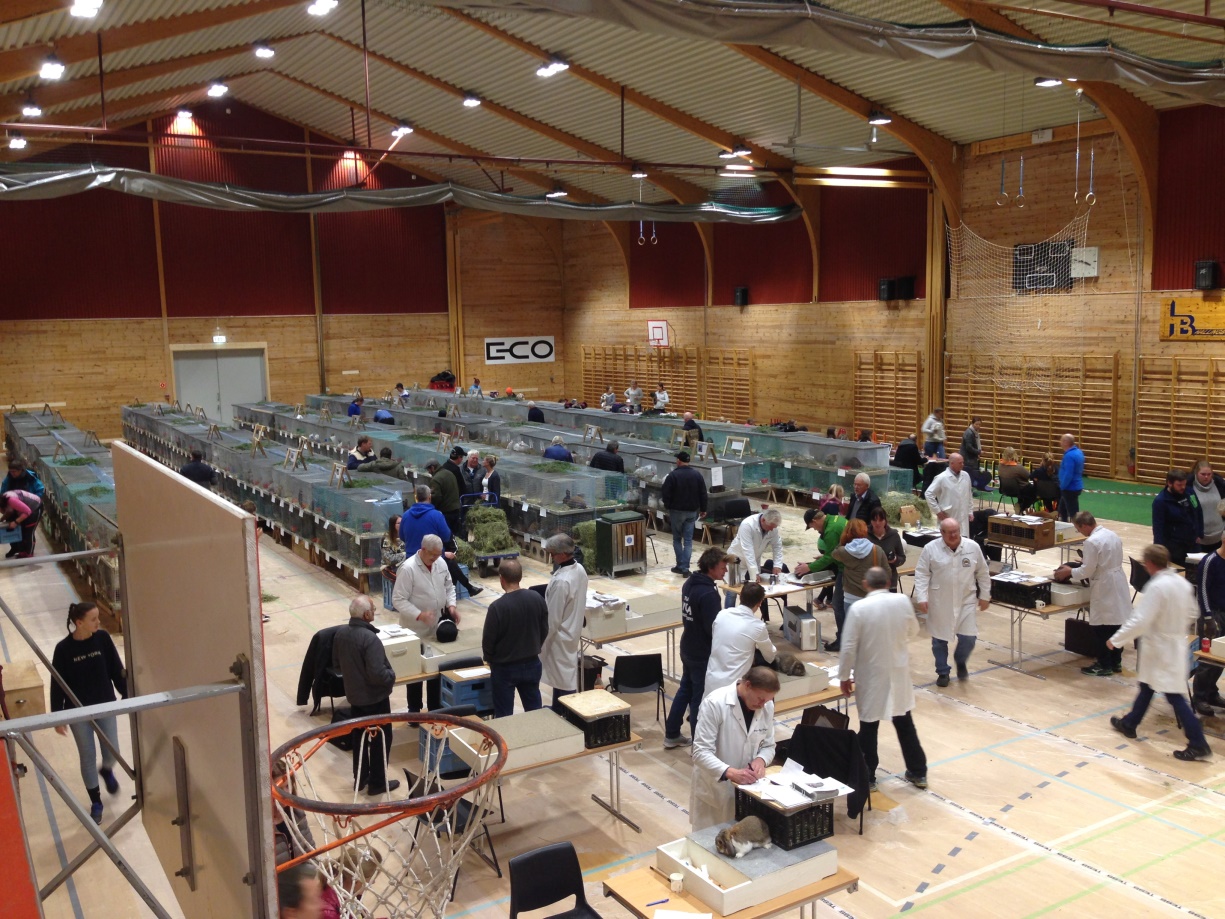 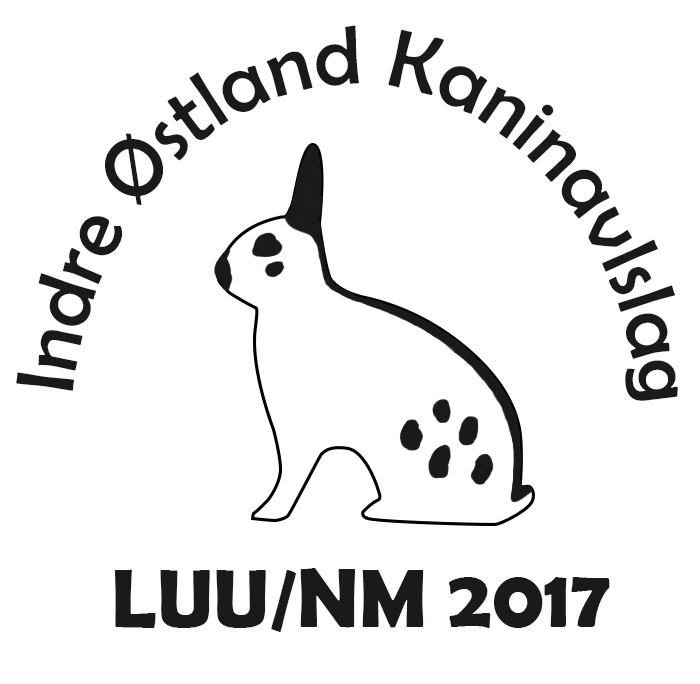 Kr 50,-Velkommen til LUU/NM 2017Norges Kaninavlsforbunds landsutstillinger rullerer rundt i Norges land. På den måten får flest mulig mennesker kjennskap til vår fine hobby, for eksempel i form av utstillingskaninene som står på bordet, eller hoppekaninene som er i aksjon. Det er ca. 30 år siden sist det var en utsiling på Ål i Hallingdal. Den gangen, for så mange år siden, var det Hallingdal kaninavslag som var arrangør og den drivende kraft. Hallingdal Kaninavlslag er dessverre borte nå, men noen av medlemmene har flyttet sitt medlemskap til Indre Østland Kaninavslag.
	Det vakte stor begeistring blant Norges Kaninavslforbunds medlemmer da nyheten om at landsutstillingen for ungdyr skulle arrangeres på Ål. Å besøke en kaninutstilling i dette området er noe som de aller fleste ikke har hatt anledning til.
	Jeg synes det er imponerende at en slik utstilling, midt i landet, får til 760 katalognummer i eksteriørklassen og 73 hoppeekvipasjer.
	Norges Kaninavslforbund takker alle våre lokale «helter», som står på slik at våre landsutstillinger kan bli avholdt på en ryddig og verdig måte. Uten ildsjeler, ville det vært lite igjen av vår hobby.
	Ønsker arrangører, utstillere og publikummere en god opplevelse med kaninene. Har du en ledig stund, kikk utenfor og se hva Ål kan bringe.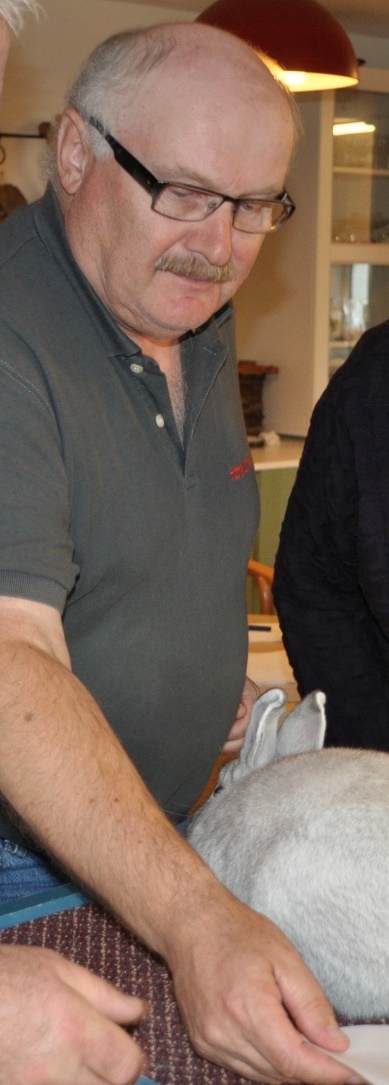 
	Gullik Klepaker
	ForbundslederHjarteleg velkomen til Ål og Hallingdal!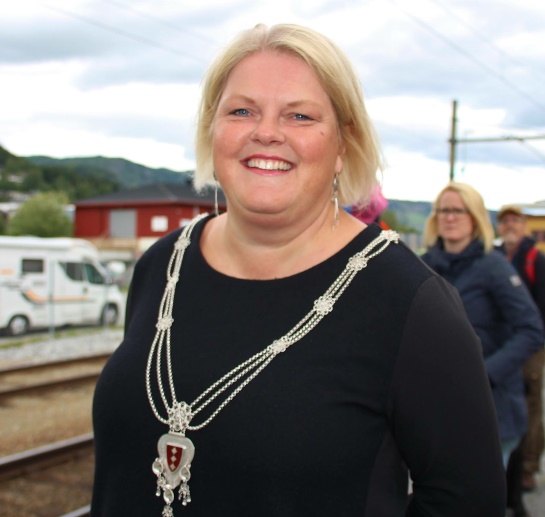 Det er veldig triveleg for meg som ordførar å ynskje dykk velkomen til distriktet vårt. Det er artig at kaninutstillinga etter så mange år endeleg kjem attende til Hallingdal! Ål kommune har om lag 4700 innbyggarar, og er ein typisk fjellkommune med eit flatemål på 1.173 km2, der 80% ligg høgare enn 900 moh. Ål blir rekna for å vera helse- og kulturkommunen i Hallingdal, både fordi Hallingdal sjukestugu er plassert i Sundre sentrum og fordi me har Ål kulturhus som er til glede for både fastbuande, turistar og hyttefolk frå heile Hallingdal.  Ål kommune er den største husdyrkommunen i Buskerud, med både småfe og storfe. For oss som bur i sentrumsnære byggefelt er draumen om dyr gjerne knytt til gleda ved å ha ein kanin i hagen. Og dei finst det mange av! Difor reknar eg med at fleire av dei som eig desse kaninane vil nytte høve når me no får ei slik utstilling i vår eiga bygd, og lære meir om noko ein veit lite eller litt om frå før.Takk til dykk engasjerte hallingar som er med og arrangerer Landsutstillinga denne helga! Enkeltpersonar som brenn for noko, utgjer den viktige forskjellen. Ha ei triveleg helg!Solveig Vestenfor,ordførar i Ål kommuneVelkomen til LUU /NM – 2017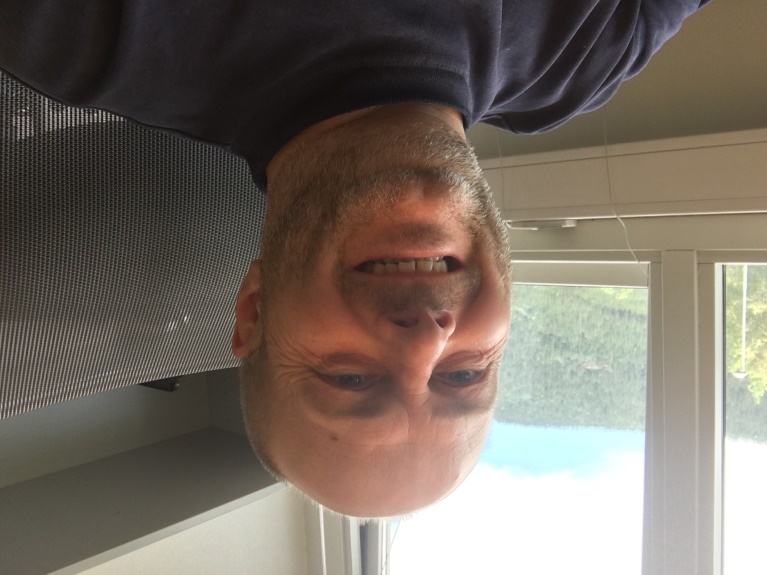 På vegne av arrangøren, Indre Østland Kaninavlslag er det for meg ei stor glede å ynskje utstillerar, hopperar, dommerar og publikum hjarteleg velkomen til Ål idrettshall.Hallen som til vanleg vert brukt til idrettsarrangement spesielt for barn og unge, er denne helga fylt med over 800 kaniner. Heile 37 raser er representert, og i mange fleire fargevariantar. Til utstillinga deltek 88 utstillerar, og i NM i Kaninhopping kjem 16 førerar med 73 dyr. Me er svært glade for den gode deltakinga, representert av oppdretterar frå Jæren og Arendal i sør, til Steinkjer i nord.I klasse B, ungdyr i alderen 4 til 7 månader deltek 668 dyr, hannekamp vaksne hannar 88 dyr, og klasse K Produkter 2 stk. Døminga vert utført av 11 autoriserte dommerar, i tillegg er det ein overdommar.Det er fyrste gong på 34 år det vert halde kaninutstilling i Hallingdal. På slutten av 70-talet, og starten av 80-talet var det stor interesse for kaninavl her i landet, så også i  Hallingdal. I desse åra arrangerte Hallingdal Kaninavslag utstilling kvar haust på Sundre Campingsenter. Mange ungdommar her i dalen hadde interesse for desse flotte dyra, nokre er aktive enno og med å arrangerer denne helga.Indre Østland Kaninavlslag ynskjer at fleire som har interesse for kaniner vil vera med i vårt lag. Enten de vil ha dyr for kos,  trivsel og avkobling,utstilling, eller for kjøttproduksjon. Ta gjerne kontakt med oss her i hallen, me er også på facebook. Eller gå inn på internett: www.kanin-nkf.net  Kaniner er ein levande hobby.Torgeir Vestenfor	Utstillerliste	Ål i Hallingdal	LUU/NM 2017	03.11.2017 - 05.11.2017	Medl.nr.	Navn	Adresse	Postnr	Poststed	Junior	Kat.nr.	(2 stk.)	Askim og Omegn KAF	(22 kat.nr.)	3514	Svein Kamfjord	Grønlundveien 12	1400	Ski	15	36	Johnny Lyshaug	Elvestadveien 964	1827	Hobøl	7	(3 stk.)	Bergen og Omland KAL	(23 kat.nr.)	2065	Annette Floen	Sælenvegen 53	5143	Fyllingsdalen	4	78	Jonny Kirkebirkeland	Osvegen 76	5227	Nesttun	9	4188	Karl Martin Fjell	Nævdal 65	5957	Myking	10	(3 stk.)	Drammen og Omegn KAF	(27 kat.nr.)	4048	Rønnaug Flattum	Verkens veg 35	3370	Vikersund	2	2619	Marianne Haug	Veiginvegen 63	3517	Hønefoss	2	137	Geir Vidar Asgrimplass	Leirbakken 11	3570	Ål	23	(1 stk.)	Glåmdal KAF	(11 kat.nr.)	810	Hallgjerd Seim Paulsen	Bjørnebråtan 17	3075	Berger	11	(2 stk.)	Grenland KAL	(27 kat.nr.)	2870	Magne Steinarsrud	Kastevegen  4	3830	Ulefoss	18	295	Terje Engh	Leirgt. 10	3946	Porsgrunn	9	(3 stk.)	Haugaland KAL	(3 kat.nr.)	3847	Nina Fagerland	Skrevegen 448	5541	Kolnes	1	90890	Kristina Eike	Nedstrandsvegen 2073	5560	Nedstrand	Junior	1	90891	Livia Eike	Nedstrandsvegen 2073	5560	Nedstrand	Junior	1	(15 stk.)	Indre Østland KAL	(166 kat.nr.)	213	Roger Skjølås	Vestre Hurdalsv. 270	2032	Maura	18	2277	Silje Cathrine Tellefsen	Vestsidevegen 3	2270	Flisa	5	762	Leif Opsund	Duengerhøgda 200	2353	Stavsjø	16	1026	Tor Gillerholtmoen	Ellevsætervegen 385	2386	Brumunddal	31	1448	Emilie Camilla Eckbo	Moskusvegen 3	2406	Elverum	6	3144	Marianne Sveen Silkebækken	Linnerudvegen 88	2410	Hernes	16	3445	Kristian Kilde Øvergård	Bygdervegen 100	2422	Nybergsund	7	1880	Ivar Østli	Nordre Ålsvegen 334	2750	Gran	6	3380	Hege Spjelkavik	Meierivegen 5	2820	Nordre Toten	2	2306	Mathias Gaaserud	Dullerudvegen 25	2838	Snertingdal	5	90893	Marius Vestenfor	Briskevegen 33 D	3550	Gol	Junior	1	174	Torgeir Vestenfor	Tronderudv. 41	3550	Gol	31	3518	Knut Harald Trinterud	Kvinnegardslia 281	3570	Ål	6	90871	Marit og Lars Ivar Haugo	Underåsv. 89	3579	Torpo	5	3861	Lars Ivar Haugo	Underåsvegen 89	3579	Torpo	11	(11 stk.)	Jæren og Sandnes KAL	(116 kat.nr.)	90816	Sindre og Roy Tjemsland	Jærveien 262	4340	Bryne	4	347	Arild Gundersen	Skarsfjell 10	4347	Bryne	10	383	Jarluf Lomeland	Furuv. 6	4355	Kverneland	26	340	Tore Hadland	Kaiev. 9	4360	Varhaug	8	90831	Stensland og Ødegård	Tjemslandshagen 8	4360	Varhaug	12	Medl.nr.	Navn	Adresse	Postnr	Poststed	Junior	Kat.nr.	90853	Marie og Erik Stensland	Krogvegen 5	4362	Vigrestad	Junior	16	3649	Svein Erik Tønnesen	Hobdalsvegen 6	4370	Egersund	12	90857	Jo Kristian og Emma Karete B Tønnesen	Hobdalsveien 6	4370	Egersund	Junior	3	3219	Cathrine Jacobsen	Skiftestadvegen 191	5550	Sveio	5	90865	Roger Nesvik og Heidi Jebsen	Askelandsvegen 223	5570	Aksdal	15	4100	Tuva Nesvik	Sagbakkevegen 250	5570	Aksdal	Junior	5	(6 stk.)	Larvik og Sandefjord KAL	(34 kat.nr.)	90820	Anne Mette og Gullik Klepaker	Syrristveien 207	3250	Tjodalyng	3	418	Gullik Klepaker	Syrristv. 207	3280	Tjodalyng	3	90885	Karoline og Ulrik Klepaker	Syrristveien 207	3280	Tjodalyng	3	424	Rolf Ludvigsen	Østbyv. 162	3280	Tjodalyng	7	2948	Lars Mangelrød	Hedrumvegen 1469	3282	Kvelde	13	417	Geir Klepaker	Stathellegata 6 D	3732	Skien	5	(11 stk.)	Møre og Romsdal KAL	(100 kat.nr.)	90836	Elisabeth og Else-Marie Pedersen	Bjørkavollen 33	6012	Ålesund	20	4025	Stian Andre Moldskred	Skjolden 13	6060	Hareid	8	3333	Katrin Skodjevåg Sundgot	Sundgotvegen 118	6065	Ulsteinvik	Junior	1	493	Knut Are Sundgot	Sundgotvegen 118	6065	Ulsteinvik	7	3334	Marte Skodjevåg Sundgot	Sundgotvegen 118	6065	Ulsteinvik	Junior	4	2765	Mathias Meisal	Klepp	6143	Fiskåbygd	Junior	2	495	Bjarne Øygard	Heimigarden	6265	Vatne	18	494	Stig-Eivin Meisal	Vatnefjordvegen 551	6265	Vatne	3	90030	Anne Lise og Kåre Tvedt	6455	Kortgarden	10	569	Ingjerd Lien	Bjerkestrandv. 44B	6523	Frei	10	557	Jan Magne Lien	Bjerkestrandv. 44B	6523	Frei	17	(6 stk.)	Nord-Trøndelag KAF	(32 kat.nr.)	3230	EliasMorganSulenJacobsen	Bringebærvegen 10	7600	Levanger	Junior	5	473	Snorre Jacobsen	Bringebærvegen 10	7606	Levanger	6	2204	Jonette Sulen Myrbostad	Bringebærveien 10	7606	Levanger	5	4275	Bernt Ove Opheim	Sognanvegen 192	7710	Sparbu	3	3912	Inger Eirin Haugan	Nordbygdevegen 154	7732	Steinkjer	Junior	4	3909	Iren Storli	Nordbygdevegen 154	7732	Steinkjer	9	(2 stk.)	Oslo og Akershus KAF	(11 kat.nr.)	2693	Hans Petter Wold	Kolomoen 587	2337	Tangen	9	2688	Jorunn Egner	Kolomoen 587	2337	Tangen	2	(6 stk.)	Rogaland KAL	(54 kat.nr.)	643	Arild Netland	Grønnliv. 12	4020	Stavanger	13	639	Magnor Ølberg	Joadalen 7	4055	Sola	4	681	Leiv-Petter Torsen	Ryggv. 36	4070	Randaberg	10	660	Karl Meihack	Vistestølen 4, leil. 308	4070	Randaberg	10	666	Bjørn Egeland	Frøyerv. 46	4328	Sandnes	7	361	Hilde Krogedal	Lalandsv. 114	4353	Klepp st.	10	(4 stk.)	Sarpsborg KAF	(32 kat.nr.)	275	Johan Viker	Vikerfjellet 21	1621	Gressvik	14	1891	Bjørn Petter Åsheim	Belsbyvegen 220	1730	Ise	10	740	Jan Erik Baller	Lekestien 4	1735	Varteig	4	90892	Nora Anette Baller	Lekestien 4	1735	Varteig	Junior	4	Medl.nr.	Navn	Adresse	Postnr	Poststed	Junior	Kat.nr.	(3 stk.)	Sogn og Fjordane KAL	(34 kat.nr.)	4247	Anne Berit Sæbø	Naustdal	6817	Naustdal	2	1132	Øystein Osland	Sørebø	6966	Guddal	24	808	Oddmund Veka	Høyvikbygda	6985	Atløy	8	(1 stk.)	Sørlandets KAL	(8 kat.nr.)	873	Siw  Thu	Tjennavegen 20	4818	Færvik	8	(8 stk.)	Trøndelagen KAF	(50 kat.nr.)	4075	Robert Gabrielsen	Selsbakkvegen 49 B	7027	Trondheim	7	3590	Rune Breistrand	Mentz Skjetnes vei 3	7072	Heimdal	1	3894	Skjetlein Vid. Skole	Skjetleinvegen	7083	Leinstrand	5	2184	Birgit Fiske Hokstad	Skjefstadbakken 134	7089	Heimdal	3	2233	Margot Fiske  Hokstad	Skjefstadbakken 134	7089	Heimdal	1	2569	Ingrid Harmens	Økdal	7288	Soknedal	7	1446	Kristin Harmens Berg	Økdalen	7288	Soknedal	13	918	Alf Gunnes	Voll	7393	Rennebu	13	(1 stk.)	Tønsberg og Omegn KAF	(10 kat.nr.)	4032	Ludvig Gulliksen	Vestsidevegen 120	3647	Hvittingfoss	Junior	10Totalt: 88 stk.	Resultatliste Klasse K	Ål i Hallingdal	LUU/NM 2017	03.11.2017 - 05.11.2017Produkter	1	Rønnaug Flattum	Drammen og Omegn 	Ullprodukter	94	poengResultatliste Klasse C Enkeltdyr	Ål i Hallingdal	LUU/NM 2017	03.11.2017 - 05.11.2017	1	Marianne Sveen Silkebækken	Indre Østland KAL	1,0	Angora - Hvit Rødøyd	96	poeng	2	Johan Viker	Sarpsborg KAF	1,0	Belgisk Hare - Viltrød 	96	poeng	(Harefarget)	3	Svein Erik Tønnesen	Jæren og Sandnes KAL	1,0	Perle Ekorn	95,5	poeng	4	Bernt Ove Opheim	Nord-Trøndelag KAF	1,0	Rex - Castor	95	poeng	5	Rune Breistrand	Trøndelagen KAF	1,0	Tan - Svart	95	poeng	6	Bjørn Egeland	Rogaland KAL	1,0	Perle Ekorn	95	poeng	7	Marte Skodjevåg Sundgot	Møre og Romsdal KAL	1,0	Hermelin - Chinchilla	95	poeng	8	Kristin Harmens Berg	Trøndelagen KAF	1,0	Hermelin - Viltgrå	95	poeng	9	Stian Andre Moldskred	Møre og Romsdal KAL	1,0	New Zealand Red	95	poeng	10	Svein Kamfjord	Askim og Omegn KAF	1,0	Isabella	95	poeng	11	Magne Steinarsrud	Grenland KAL	1,0	Thyringer	95	poeng	12	Magne Steinarsrud	Grenland KAL	1,0	Thyringer	95	poeng	13	Hallgjerd Seim Paulsen	Glåmdal KAF	1,0	Dverghare - Viltgrå	95	poeng	14	Roger Nesvik og Heidi Jebsen	Jæren og Sandnes KAL	1,0	Hermelin - Chinchilla	95	poeng	15	Iren Storli	Nord-Trøndelag KAF	1,0	Stor Sølv - Svart	95	poeng	16	Kristin Harmens Berg	Trøndelagen KAF	1,0	Hermelin - Viltgrå	95	poeng	17	Marie og Erik Stensland	Jæren og Sandnes KAL	1,0	Liten Havana	95	poeng	18	Jonny Kirkebirkeland	Bergen og Omland KAL	1,0	Dvergvedder - Viltgrå	95	poeng	19	Hilde Krogedal	Rogaland KAL	1,0	Angora - Hvit Rødøyd	95	poeng	20	Lars Mangelrød	Larvik og Sandefjord KAL	1,0	Hollender - Svart 	94,5	poeng	21	Robert Gabrielsen	Trøndelagen KAF	1,0	Alaska	94,5	poeng	22	Magne Steinarsrud	Grenland KAL	1,0	Thyringer	94,5	poeng	23	Stensland og Ødegård	Jæren og Sandnes KAL	1,0	Belgisk Hare - Viltrød 	94,5	poeng	(Harefarget)	24	Elisabeth og Else-Marie Pedersen	Møre og Romsdal KAL	1,0	Belgisk Hare - Viltrød 	94,5	poeng	(Harefarget)	25	Iren Storli	Nord-Trøndelag KAF	1,0	Stor Sølv - Svart	94,5	poeng	26	Stensland og Ødegård	Jæren og Sandnes KAL	1,0	Belgisk Hare - Viltrød 	94,5	poeng	(Harefarget)	27	Svein Erik Tønnesen	Jæren og Sandnes KAL	1,0	Perle Ekorn	94,5	poeng	28	Roger Nesvik og Heidi Jebsen	Jæren og Sandnes KAL	1,0	Hermelin - Svart 	94,5	poeng	29	Kristin Harmens Berg	Trøndelagen KAF	1,0	Hermelin - Viltgrå	94,5	poeng	30	Bjarne Øygard	Møre og Romsdal KAL	1,0	Liten Sølv - Svart	94,5	poeng	31	Annette Floen	Bergen og Omland KAL	1,0	Hermelin - Hvit Rødøyd	94,5	poeng	32	Silje Cathrine Tellefsen	Indre Østland KAL	1,0	Dvergvedder - Hvit Rødøyd	94,5	poeng	33	Magnor Ølberg	Rogaland KAL	1,0	Tan - Svart	94,5	poeng	34	Geir Vidar Asgrimplass	Drammen og Omegn KAF	1,0	Fransk Vedder - Viltgrå	94,5	poeng	35	Robert Gabrielsen	Trøndelagen KAF	1,0	Alaska	94,5	poeng	36	Torgeir Vestenfor	Indre Østland KAL	1,0	Fransk Vedder - Viltgrå	94,5	poeng	37	Annette Floen	Bergen og Omland KAL	1,0	Hermelin - Hvit Rødøyd	94,5	poeng	38	Arild Gundersen	Jæren og Sandnes KAL	1,0	Belgisk Hare - Viltrød 	94,5	poeng	(Harefarget)	39	Hallgjerd Seim Paulsen	Glåmdal KAF	1,0	Dverghare - Viltgrå	94,5	poeng	40	Arild Gundersen	Jæren og Sandnes KAL	1,0	Belgisk Hare - Viltrød 	94,5	poeng	(Harefarget)	41	Inger Eirin Haugan	Nord-Trøndelag KAF	1,0	Dvergvedder - Viltgrå	94,5	poeng	42	Magne Steinarsrud	Grenland KAL	1,0	Thyringer	94,5	poeng	43	Leif Opsund	Indre Østland KAL	1,0	Thyringer	94,5	poeng	44	Nina Fagerland	Haugaland KAL	1,0	Liten Havana	94,5	poeng	45	Stian Andre Moldskred	Møre og Romsdal KAL	1,0	New Zealand Red	94,5	poeng	46	Jarluf Lomeland	Jæren og Sandnes KAL	1,0	Hermelin - Hvit Rødøyd	94,5	poeng	47	Annette Floen	Bergen og Omland KAL	1,0	Hermelin - Hvit Rødøyd	94,5	poeng	48	Hilde Krogedal	Rogaland KAL	1,0	Angora - Hvit Rødøyd	94,5	poeng	49	Marianne Sveen Silkebækken	Indre Østland KAL	1,0	Angora - Hvit Rødøyd	94,5	poeng	50	Marianne Haug	Drammen og Omegn KAF	1,0	Dvergvedder - Kappetegnet 	94	poeng	Viltgrå	51	Iren Storli	Nord-Trøndelag KAF	1,0	Stor Sølv - Svart	94	poeng	52	Terje Engh	Grenland KAL	1,0	Dvergvedder - Viltgrå	94	poeng	53	Robert Gabrielsen	Trøndelagen KAF	1,0	Alaska	94	poeng	54	Hallgjerd Seim Paulsen	Glåmdal KAF	1,0	Dverghare - Viltgrå	94	poeng	55	Roger Nesvik og Heidi Jebsen	Jæren og Sandnes KAL	1,0	Hermelin - Chinchilla	94	poeng	56	Hallgjerd Seim Paulsen	Glåmdal KAF	1,0	Dverghare - Viltbrun	94	poeng	57	Bjarne Øygard	Møre og Romsdal KAL	1,0	Hermelin - Zobel-tegnet Blå	94	poeng	58	Bjarne Øygard	Møre og Romsdal KAL	1,0	Hermelin - Zobel-tegnet Blå	93,5	poeng	59	Arild Gundersen	Jæren og Sandnes KAL	1,0	Belgisk Hare - Viltrød 	93,5	poeng	(Harefarget)	60	Iren Storli	Nord-Trøndelag KAF	1,0	Stor Sølv - Svart	93,5	poeng	61	Geir Vidar Asgrimplass	Drammen og Omegn KAF	1,0	Fransk Vedder - Viltgrå	93	poeng	62	Iren Storli	Nord-Trøndelag KAF	1,0	Stor Sølv - Svart	93	poeng	63	Robert Gabrielsen	Trøndelagen KAF	1,0	Alaska	93	poeng	64	Torgeir Vestenfor	Indre Østland KAL	1,0	Fransk Vedder - Viltgrå	93	poeng	65	Roger Nesvik og Heidi Jebsen	Jæren og Sandnes KAL	1,0	Hermelin - Hvit Rødøyd	93	poeng	66	Hallgjerd Seim Paulsen	Glåmdal KAF	1,0	Dverghare - Otter-tegnet Blå	93	poeng	67	Hallgjerd Seim Paulsen	Glåmdal KAF	1,0	Belgisk Hare - Viltrød 	93	poeng	(Harefarget)	68	Annette Floen	Bergen og Omland KAL	1,0	Hermelin - Hvit Rødøyd	93	poeng	69	Inger Eirin Haugan	Nord-Trøndelag KAF	1,0	Dvergvedder - Kappetegnet 	93	poeng	Viltgrå	70	Iren Storli	Nord-Trøndelag KAF	1,0	Stor Sølv - Svart	92,5	poeng	71	Hallgjerd Seim Paulsen	Glåmdal KAF	1,0	Belgisk Hare - Viltrød 	92,5	poeng	(Harefarget)	72	Torgeir Vestenfor	Indre Østland KAL	1,0	Fransk Vedder - Viltgrå	92,5	poeng	73	Marianne Sveen Silkebækken	Indre Østland KAL	1,0	Angora - Hvit Rødøyd	92,5	poeng	74	Leif Opsund	Indre Østland KAL	1,0	Hvit Land	92	poeng	75	Marianne Haug	Drammen og Omegn KAF	1,0	Trønder	92	poeng	76	Hallgjerd Seim Paulsen	Glåmdal KAF	1,0	Dverghare - Otter-tegnet Brun	92	poeng	77	Anne Berit Sæbø	Sogn og Fjordane KAL	1,0	Thyringer	92	poeng	78	Margot Fiske  Hokstad	Trøndelagen KAF	1,0	New Zealand Red	92	poeng	79	EliasMorganSulenJacobsen	Nord-Trøndelag KAF	1,0	Dvergvedder - Viltgrå	92	poeng	80	Skjetlein Vid. Skole	Trøndelagen KAF	1,0	Trønder	91,5	poeng	81	Iren Storli	Nord-Trøndelag KAF	1,0	Stor Sølv - Svart	91	poeng	82	Marius Vestenfor	Indre Østland KAL	1,0	Dvergvedder - Viltgrå	91	poeng	83	Hallgjerd Seim Paulsen	Glåmdal KAF	1,0	Dverghare - Viltgrå	91	poeng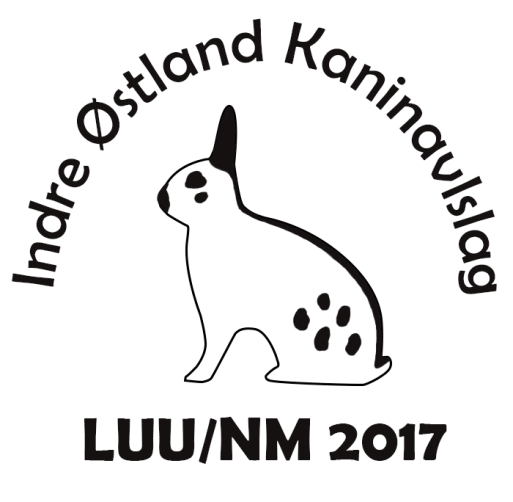 Resultatliste Klasse B Ungdyr	Ål i Hallingdal	03.11.2017 - 05.11.2017	LUU/NM 2017	1	Jarluf Lomeland	Jæren og Sandnes KAL	1,2	Hermelin - Viltgrå/ Jerngrå	287	poeng	2	Roger Skjølås	Indre Østland KAL	1,2	Blå Wiener	286	poeng	3	Hilde Krogedal	Rogaland KAL	1,2	Angora - Hvit Rødøyd	286	poeng	4	Bjørn Egeland	Rogaland KAL	1,2	Perle Ekorn	286	poeng	5	Alf Gunnes	Trøndelagen KAF	1,2	Tan - Svart	286	poeng	6	Marianne Sveen Silkebækken	Indre Østland KAL	1,2	Angora - Hvit Rødøyd	286	poeng	7	Bjarne Øygard	Møre og Romsdal KAL	2,1	Liten Sølv - Svart	286	poeng	8	Johnny Lyshaug	Askim og Omegn KAF	3,0	Alaska	286	poeng	9	Svein Kamfjord	Askim og Omegn KAF	1,2	Thyringer	285,5	poeng	10	Terje Engh	Grenland KAL	1,2	Dvergvedder - Viltgrå	285,5	poeng	11	Mathias Gaaserud	Indre Østland KAL	1,2	Liten Wiener - Blå	285,5	poeng	12	Arild Netland	Rogaland KAL	1,2	Hermelin - Otter-tegnet Svart	285,5	poeng	13	Karl Meihack	Rogaland KAL	1,2	Hvit Land	285,5	poeng	14	Jarluf Lomeland	Jæren og Sandnes KAL	3,0	Hermelin - Hvit Rødøyd	285,5	poeng	15	Knut Are Sundgot	Møre og Romsdal KAL	3,0	Liten Sølv - Svart	285,5	poeng	16	Torgeir Vestenfor	Indre Østland KAL	1,2	Hvit Land	285	poeng	17	Geir Vidar Asgrimplass	Drammen og Omegn KAF	1,2	Fransk Vedder - Viltgrå	285	poeng	18	Jonny Kirkebirkeland	Bergen og Omland KAL	1,2	Dvergvedder - Viltgrå	285	poeng	19	Jan Erik Baller	Sarpsborg KAF	0,3	Hermelin - Viltgrå/ Jerngrå	285	poeng	20	Roger Skjølås	Indre Østland KAL	2,1	Wiener - Viltgrå	285	poeng	21	Leif Opsund	Indre Østland KAL	2,1	Thyringer	285	poeng	22	Johan Viker	Sarpsborg KAF	2,1	Belgisk Hare - Viltrød 	285	poeng	(Harefarget)	23	Stensland og Ødegård	Jæren og Sandnes KAL	2,1	Belgisk Hare - Viltrød 	285	poeng	(Harefarget)	24	Arild Gundersen	Jæren og Sandnes KAL	3,0	Belgisk Hare - Viltrød 	285	poeng	(Harefarget)	25	Torgeir Vestenfor	Indre Østland KAL	3,0	Fransk Vedder - Viltgrå/ Jerngrå	285	poeng	26	Alf Gunnes	Trøndelagen KAF	3,0	Alaska	285	poeng	27	Marie og Erik Stensland	Jr	Jæren og Sandnes KAL	1,2	Liten Havana	284,5	poeng	28	Leiv-Petter Torsen	Rogaland KAL	1,2	White - Svart	284,5	poeng	29	Lars Ivar Haugo	Indre Østland KAL	1,2	Stor Sølv - Svart	284,5	poeng	30	Rolf Ludvigsen	Larvik og Sandefjord KAL	2,1	Liten Havana	284,5	poeng	31	Svein Kamfjord	Askim og Omegn KAF	2,1	New Zealand Red	284,5	poeng	32	Tor Gillerholtmoen	Indre Østland KAL	1,2	Zobel - Brun	284	poeng	33	Bjørn Petter Åsheim	Sarpsborg KAF	1,2	Tan - Svart	284	poeng	34	Karl Martin Fjell	Bergen og Omland KAL	1,2	New Zealand Red	284	poeng	35	Ludvig Gulliksen	Jr	Tønsberg og Omegn KAF	1,2	Stor Sølv - Svart	284	poeng	36	Svein Kamfjord	Askim og Omegn KAF	1,2	Isabella	284	poeng	37	Tor Gillerholtmoen	Indre Østland KAL	0,3	Zobel - Blå	284	poeng	38	Geir Klepaker	Larvik og Sandefjord KAL	0,3	Marburger Ekorn	284	poeng	39	Tore Hadland	Jæren og Sandnes KAL	0,3	Engelsk Schecke - Svart	284	poeng	40	Svein Erik Tønnesen	Jæren og Sandnes KAL	2,1	Perle Ekorn	284	poeng	41	Anne Mette og Gullik Klepaker	Larvik og Sandefjord KAL	2,1	Alaska	284	poeng	42	Magnor Ølberg	Rogaland KAL	1,2	Tan - Svart	283,5	poeng	43	Arild Netland	Rogaland KAL	1,2	Hermelin - Chinchilla	283,5	poeng	44	Magne Steinarsrud	Grenland KAL	1,2	Thyringer	283,5	poeng	45	Ingrid Harmens	Trøndelagen KAF	1,2	Alaska	283,5	poeng	46	Kristin Harmens Berg	Trøndelagen KAF	2,1	Hermelin - Viltgrå	283,5	poeng	47	Jan Magne Lien	Møre og Romsdal KAL	2,1	Liten Havana	283,5	poeng	48	Stian Andre Moldskred	Møre og Romsdal KAL	3,0	New Zealand Red	283,5	poeng	49	Jan Magne Lien	Møre og Romsdal KAL	3,0	Tan - Svart	283,5	poeng	50	Jonette Sulen Myrbostad	Nord-Trøndelag KAF	1,2	Rex - Castor	283	poeng	51	Emilie Camilla Eckbo	Indre Østland KAL	1,2	Rhinsk Schecke - Svart/ gul	283	poeng	52	Oddmund Veka	Sogn og Fjordane KAL	1,2	Thyringer	283	poeng	53	Elisabeth og Else-Marie Pedersen	Møre og Romsdal KAL	0,3	Dvergvedder - Viltgrå	283	poeng	54	Siw  Thu	Sørlandets KAL	2,1	New Zealand Red	283	poeng	55	Øystein Osland	Sogn og Fjordane KAL	2,1	Hermelin - Chinchilla	283	poeng	56	Sindre og Roy Tjemsland	Jæren og Sandnes KAL	0,1	Belgisk Kjempe - Viltgrå	95,5	poeng	57	Leif Opsund	Indre Østland KAL	1,2	Hvit Land	282,5	poeng	58	Tor Gillerholtmoen	Indre Østland KAL	1,2	Liten Chinchilla	282,5	poeng	59	Gullik Klepaker	Larvik og Sandefjord KAL	2,1	Hollender - Svart 	282,5	poeng	60	Ingjerd Lien	Møre og Romsdal KAL	2,1	Stor Chinchilla	282,5	poeng	61	Jan Magne Lien	Møre og Romsdal KAL	2,1	Hvit Land	282,5	poeng	62	Tor Gillerholtmoen	Indre Østland KAL	2,1	Belgisk Hare - Viltrød 	282,5	poeng	(Harefarget)	63	Roger Nesvik og Heidi Jebsen	Jæren og Sandnes KAL	1,2	Liten Sølv - Svart	282	poeng	64	Kristian Kilde Øvergård	Indre Østland KAL	1,2	Rhinsk Schecke - Svart/ gul	282	poeng	65	Tor Gillerholtmoen	Indre Østland KAL	0,3	Lux	282	poeng	66	Nora Anette Baller	Jr	Sarpsborg KAF	0,3	Hermelin - Hvit Blåøyd	282	poeng	67	Ivar Østli	Indre Østland KAL	2,1	Belgisk Kjempe - Viltgrå	282	poeng	68	Marit og Lars Ivar Haugo	Indre Østland KAL	3,0	Russer - Brun	282	poeng	69	Silje Cathrine Tellefsen	Indre Østland KAL	0,1	Liten Rex - Svart 	95	poeng	70	Snorre Jacobsen	Nord-Trøndelag KAF	0,1	Tan - Svart	95	poeng	71	Kristina Eike	Jr	Haugaland KAL	0,1	Angora - Hvit Rødøyd	95	poeng	72	Øystein Osland	Sogn og Fjordane KAL	1,0	Hermelin - Viltgrå	95	poeng	73	Karoline og Ulrik Klepaker	Larvik og Sandefjord KAL	1,0	Dvergvedder - Viltgrå	95	poeng	74	Ingjerd Lien	Møre og Romsdal KAL	1,0	Belgisk Kjempe - Viltgrå	95	poeng	75	Øystein Osland	Sogn og Fjordane KAL	1,2	Liten Sølv - Svart	281,5	poeng	76	Tuva Nesvik	Jr	Jæren og Sandnes KAL	3,0	Dvergvedder - Viltgrå	281,5	poeng	77	Anne Lise og Kåre Tvedt	Møre og Romsdal KAL	1,2	Sallander	281	poeng	78	Roger Nesvik og Heidi Jebsen	Jæren og Sandnes KAL	0,3	Liten Sølv - Blå	281	poeng	79	Johan Viker	Sarpsborg KAF	1,2	Trønder	280,5	poeng	80	Lars Mangelrød	Larvik og Sandefjord KAL	1,2	Lux	280	poeng	81	Kristin Harmens Berg	Trøndelagen KAF	0,1	Hermelin - Brun	94,5	poeng	82	Iren Storli	Nord-Trøndelag KAF	0,1	Stor Sølv - Svart	94,5	poeng	83	Tuva Nesvik	Jr	Jæren og Sandnes KAL	0,1	Dvergvedder - Kappetegnet 	94,5	poeng	Viltgrå	84	Cathrine Jacobsen	Jæren og Sandnes KAL	0,1	Zobel - Brun	94,5	poeng	85	Bernt Ove Opheim	Nord-Trøndelag KAF	0,1	Rex - Castor	94,5	poeng	86	Silje Cathrine Tellefsen	Indre Østland KAL	1,0	Liten Rex - Blå	94,5	poeng	87	Cathrine Jacobsen	Jæren og Sandnes KAL	1,0	Russer - Brun	94,5	poeng	88	Jo Kristian og Emma Karete B 	Jr	Jæren og Sandnes KAL	1,0	Hermelin - Otter-tegnet Svart	94,5	poeng	Tønnesen	89	Roger Nesvik og Heidi Jebsen	Jæren og Sandnes KAL	1,0	Liten Sølv - Brun	94,5	poeng	90	Robert Gabrielsen	Trøndelagen KAF	1,0	Alaska	94,5	poeng	91	Livia Eike	Jr	Haugaland KAL	1,0	Angora - Hvit Rødøyd	94,5	poeng	92	Øystein Osland	Sogn og Fjordane KAL	1,2	Thyringer	279,5	poeng	93	Kristian Kilde Øvergård	Indre Østland KAL	1,2	Isabella	279,5	poeng	94	Bjarne Øygard	Møre og Romsdal KAL	1,2	Hermelin - Zobel-tegnet Blå	279,5	poeng	95	Knut Harald Trinterud	Indre Østland KAL	1,2	Hvit Land	279	poeng	96	Hans Petter Wold	Oslo og Akershus KAF	2,1	Californian - Svart	279	poeng	97	Birgit Fiske Hokstad	Trøndelagen KAF	0,1	Rex - Castor	94	poeng	98	Hans Petter Wold	Oslo og Akershus KAF	0,1	Trønder	94	poeng	99	Ingjerd Lien	Møre og Romsdal KAL	0,1	Wiener - Viltgrå	94	poeng	100	Inger Eirin Haugan	Jr	Nord-Trøndelag KAF	0,1	Dvergvedder - Viltgrå	94	poeng	101	Elisabeth og Else-Marie Pedersen	Møre og Romsdal KAL	1,0	Dvergvedder - Zobel-tegnet Blå	94	poeng	102	Marte Skodjevåg Sundgot	Jr	Møre og Romsdal KAL	1,0	Hermelin - Chinchilla	94	poeng	103	Ingrid Harmens	Trøndelagen KAF	1,0	Dvergvedder - Viltgrå	94	poeng	104	Robert Gabrielsen	Trøndelagen KAF	1,0	Belgisk Kjempe - Jerngrå	94	poeng	105	Anne Lise og Kåre Tvedt	Møre og Romsdal KAL	1,0	Hermelin - Hvit Blåøyd	94	poeng	106	EliasMorganSulenJacobsen	Jr	Nord-Trøndelag KAF	1,0	Dvergvedder - Viltgrå	94	poeng	107	Anne Lise og Kåre Tvedt	Møre og Romsdal KAL	1,2	Lux	278,5	poeng	108	Marit og Lars Ivar Haugo	Indre Østland KAL	0,1	Russer - Blå	93,5	poeng	109	Ivar Østli	Indre Østland KAL	0,1	Tysk Kjempeschecke - Svart	93,5	poeng	110	Hege Spjelkavik	Indre Østland KAL	0,1	Dvergvedder - Kappetegnet Blå	93,5	poeng	111	Elisabeth og Else-Marie Pedersen	Møre og Romsdal KAL	1,0	Dvergvedder - Kappetegnet 	93,5	poeng	Viltgrå	112	Jorunn Egner	Oslo og Akershus KAF	1,0	Hollender - Brun	93,5	poeng	113	Kristin Harmens Berg	Trøndelagen KAF	1,0	Fransk Vedder - Kappetegnet 	93,5	poeng	Viltgrå	114	Marianne Sveen Silkebækken	Indre Østland KAL	1,2	Angora - Madagaskar 	276,5	poeng	(Rødbrun)	115	Skjetlein Vid. Skole	Trøndelagen KAF	1,2	Trønder	276	poeng	116	Elisabeth og Else-Marie Pedersen	Møre og Romsdal KAL	0,1	Fransk Vedder - Brun	93	poeng	117	Katrin Skodjevåg Sundgot	Jr	Møre og Romsdal KAL	0,1	Hermelin - Viltgrå	93	poeng	118	Lars Mangelrød	Larvik og Sandefjord KAL	1,0	Hermelin - Svart 	93	poeng	119	Elisabeth og Else-Marie Pedersen	Møre og Romsdal KAL	0,1	Belgisk Hare - Tan Svart	92,5	poeng	120	Lars Mangelrød	Larvik og Sandefjord KAL	1,0	Hollender - Madagaskar 	92,5	poeng	(Rødbrun)	121	EliasMorganSulenJacobsen	Jr	Nord-Trøndelag KAF	1,0	Dvergvedder - Kappetegnet 	92,5	poeng	Viltgrå	122	Mathias Meisal	Jr	Møre og Romsdal KAL	1,0	Perle Ekorn	92,5	poeng	123	Elisabeth og Else-Marie Pedersen	Møre og Romsdal KAL	1,0	Belgisk Hare - Viltrød 	92,5	poeng	(Harefarget)	124	Tuva Nesvik	Jr	Jæren og Sandnes KAL	1,0	Dvergvedder - Hvit Rødøyd	92,5	poeng	125	Jorunn Egner	Oslo og Akershus KAF	0,1	Hollender - Svart 	92	poeng	126	Silje Cathrine Tellefsen	Indre Østland KAL	0,1	Dvergvedder - Brun	92	poeng	127	Elisabeth og Else-Marie Pedersen	Møre og Romsdal KAL	1,0	Fransk Vedder - Kappetegnet 	92	poeng	Brun	128	Lars Mangelrød	Larvik og Sandefjord KAL	0,1	Hollender - Svart 	91,5	poeng	129	Silje Cathrine Tellefsen	Indre Østland KAL	1,0	Dvergvedder - Viltgrå	91,5	poeng	130	Hege Spjelkavik	Indre Østland KAL	1,0	Dvergvedder - Kappetegnet 	91,5	poeng	Viltbrun	131	Andreas Meisal	Jr	Møre og Romsdal KAL	0,1	Sachsengold	91	poeng	132	Elisabeth og Else-Marie Pedersen	Møre og Romsdal KAL	1,0	Dvergvedder - Siameser-tegnet 	91	poeng	Blå	Ål i Hallingdal	03.11.2017 - 05.11.2017	LUU/NM 2017	B	Ungdyr	C	Enkeltdyr	X	Ekstraklasse	Z	KombiBelgisk Kjempe	Robert Gabrielsen, Trøndelagen KAF	1	94	37,5	9	9	B	711	A903	1,0	5	mnd.	Jerngrå	1,0	94	p.	104	. plass kl.	B	Ingjerd Lien, Møre og Romsdal KAL	2	94	38	9	9	B	771	R605	1,0	5	mnd.	Viltgrå	3	95	37,5	9	9	B	772	981X	1,0	5	mnd.	Viltgrå	1,0	95	p.	74	. plass kl.	B	Ivar Østli, Indre Østland KAL	4	92,5	37,5	9	8	B	7341	M274	1,0	6	mnd.	Viltgrå	5	94,5	38	9	8,5	B	7342	0J96	1,0	6	mnd.	Viltgrå	6	93	38	9	8,5	B	7351	03U1	1,0	6	mnd.	Viltgrå	7	94	38	9	8,5	B	7363	A904	1,0	6	mnd.	Viltgrå	8	93,5	38	9	8,5	B	7346	R606	0,1	6	mnd.	Viltgrå	2,1	282	p.	67	. plass kl.	B	Sindre og Roy Tjemsland, Jæren og Sandnes KAL	9	91,5	37	9	9	B	7001	9U54	1,0	7	mnd.	Jerngrå	10	93,5	38	9	8	B	7011	Z760	1,0	7	mnd.	Viltgrå	11	92,5	37	9	8,5	B	7014	Z763	0,1	7	mnd.	Jerngrå	12		95,5	38	9	9,5	B	7022	9U58	0,1	6	mnd.	Viltgrå	0,1	95,5	p.	56	. plass kl.	BTysk Kjempeschecke	Ivar Østli, Indre Østland KAL	13		93,5	18,5	9	8,5	B	7382	R607	0,1	6	mnd.	Svart	0,1	93,5	p.	109	. plass kl.	BFransk Vedder	Torgeir Vestenfor, Indre Østland KAL	14	93,5	38	9	8,5	B	7782	982X	1,0	6	mnd.	Viltgrå	15	94,5	38	9	9	B	7783	M275	1,0	6	mnd.	Viltgrå	16	94,5	38	9	9	B	7784	0J97	1,0	6	mnd.	Viltgrå	17	92,5	38	9	8	B	7785	03U2	1,0	6	mnd.	Viltgrå	18	94,5	37,5	9	9	B	7811	A905	1,0	5	mnd.	Jerngrå	19	94,5	38	9	9	B	7812	983X	1,0	5	mnd.	Viltgrå	20	95	38	9	9	B	7813	984X	1,0	5	mnd.	Viltgrå	21		95	38,5	9	9	B	7814	M276	1,0	5	mnd.	Jerngrå	22	94,5	38	9	9	B	7821	0J98	1,0	5	mnd.	Viltgrå	23	94	38	9	8,5	B	7822	A906	1,0	5	mnd.	Viltgrå	24	94	38	9	9	B	7831	03U3	1,0	5	mnd.	Viltgrå	25	95	38	9	9	B	7833	R607	1,0	5	mnd.	Viltgrå	26	92,5	37,5	9	8,5	B	7787	985X	0,1	6	mnd.	Viltgrå	27	93,5	38	9	8,5	B	7788	M277	0,1	6	mnd.	Viltgrå	28	94	37,5	9	9	B	7826	0J99	0,1	5	mnd.	Viltgrå	29	93,5	38	9	8,5	B	7836	986X	0,1	5	mnd.	Viltgrå	30	93,5	38	9	9	B	7837	R608	0,1	5	mnd.	Viltgrå	3,0	285	p.	25	. plass kl.	B	31	92,5	37	9	8	C	4651	A498	1,0	42	mnd.	Viltgrå	32	93	38	9	8	C	5741	82H1	1,0	29	mnd.	Viltgrå	33	94,5	38	9	8,5	C	6773	Y082	1,0	15	mnd.	Viltgrå	Kristin Harmens Berg, Trøndelagen KAF	34	93,5	18,5	9	8,5	B	711	A907	1,0	6	mnd.	Kappe Viltgrå	1,0	93,5	p.	113	. plass kl.	B	Geir Vidar Asgrimplass, Drammen og Omegn KAF	35	95	37,5	9	9	B	711	03U4	1,0	6	mnd.	Viltgrå	36	94	37,5	9	9	B	712	R609	1,0	6	mnd.	Viltgrå	37	95	38	9	9	B	721	987X	1,0	5	mnd.	Viltgrå	38	92,5	37	9	8,5	B	722	M278	1,0	5	mnd.	Viltgrå	39	94,5	38	9	9	B	723	1J00	1,0	5	mnd.	Viltgrå	40	94	37,5	9	9	B	724	A908	0,1	5	mnd.	Viltgrå	41	94	37,5	9	9	B	731	R610	1,0	4	mnd.	Viltgrå	42	94	37,5	9	9	B	732	988X	1,0	4	mnd.	Viltgrå	43	95	37,5	9	9	B	733	M279	1,0	4	mnd.	Viltgrå	44	93,5	37,5	9	8,5	B	741	A909	1,0	4	mnd.	Viltgrå	45	95	38	9	9	B	713	1J01	0,1	6	mnd.	Viltgrå	46	94,5	37,5	9	9	B	714	03U5	0,1	6	mnd.	Viltgrå	47	94	37,5	9	9	B	716	R611	0,1	6	mnd.	Viltgrå	48	94	37,5	9	9	B	725	A910	0,1	5	mnd.	Viltgrå	49	93,5	38	9	8,5	B	726	989X	0,1	5	mnd.	Viltgrå	50	95	38	9	9	B	728	M280	0,1	5	mnd.	Viltgrå	51	94,5	38	9	9	B	734	1J02	0,1	4	mnd.	Viltgrå	52	94	37,5	9	9	B	735	A911	0,1	4	mnd.	Viltgrå	53	94	37,5	9	9	B	742	R612	0,1	4	mnd.	Viltgrå	54	94	37,5	9	9	B	743	990X	0,1	4	mnd.	Viltgrå	55	94	38	9	9	B	744	M281	0,1	4	mnd.	Viltgrå	1,2	285	p.	17	. plass kl.	B	56	94,5	38	9	8,5	C	422	J441	1,0	42	mnd.	Viltgrå	57	93	38	9	8	C	623	C583	1,0	18	mnd.	Viltgrå	Elisabeth og Else-Marie Pedersen, Møre og Romsdal KAL	58	Bed. ikke	B	752	1,0	6	mnd.	Brun	59	93	37,5	8,5	9	B	755	R613	0,1	6	mnd.	Brun	0,1	93	p.	116	. plass kl.	B	60	92	18	9	9	B	752	990X	1,0	6	mnd.	Kappe Brun	1,0	92	p.	127	. plass kl.	BStor Chinchilla	Ingjerd Lien, Møre og Romsdal KAL	61		95	19	9	9	B	711	2P92	1,0	6	mnd.	62	93	18,5	9	9	B	712	R581	1,0	6	mnd.	63	93	18,5	9	9	B	713	R581	1,0	6	mnd.	64	94	18,5	9	9	B	715	2P92	1,0	6	mnd.	65	Utgår	B	714	0,1	6	mnd.	66	93,5	18,5	9	9	B	716	991X	0,1	6	mnd.	2,1	282,5	p.	60	. plass kl.	BStor Sølv	Iren Storli, Nord-Trøndelag KAF	67	94	37,5	9	9	B	741	0J03	1,0	5	mnd.	Svart	68	94,5	37,5	9	9	B	742	03U5	0,1	5	mnd.	Svart	0,1	94,5	p.	82	. plass kl.	B	69	93	38	9	8	C	681	962C	1,0	19	mnd.	Svart	70	95	38	9	9	C	721	R656	1,0	6	mnd.	Svart	71	93,5	37	9	9	C	731	X028	1,0	6	mnd.	Svart	72	94	38	9	9	C	732	M319	1,0	6	mnd.	Svart	73	94,5	38	9	9	C	733	1J50	1,0	6	mnd.	Svart	74	91	37,5	9	9	C	734	A954	1,0	6	mnd.	Svart	75	92,5	37,5	9	9	C	737	R657	1,0	6	mnd.	Svart	Birgit Fiske Hokstad, Trøndelagen KAF	76	Bed. ikke	B	721	0,1	4	mnd.	Svart	Lars Ivar Haugo, Indre Østland KAL	77	95	38	9	9	B	794	992X	0,1	6	mnd.	Svart	78	94,5	38	9	9	B	741	M281	1,0	6	mnd.	Svart	79	94	38	9	9	B	793	A912	0,1	5	mnd.	Svart	80	93,5	37	9	9	B	771	0J04	1,0	5	mnd.	Svart	81	94	37	9	9	B	774	R614	1,0	5	mnd.	Svart	82	94,5	38	9	9	B	781	993X	1,0	5	mnd.	Svart	83	94	37,5	9	9	B	763	M282	0,1	6	mnd.	Svart	84		95	38	9	9	B	764	A913	0,1	6	mnd.	Svart	85	93,5	37,5	9	9	B	782	0J05	0,1	5	mnd.	Svart	86	94	38	9	8,5	B	783	03U6	0,1	5	mnd.	Svart	87	92,5	38	9	7	B	785	R615	0,1	5	mnd.	Svart	1,2	284,5	p.	29	. plass kl.	B	Ludvig Gulliksen, Tønsberg og Omegn KAF	Jr.	88	94,5	38	9	9	B	711	A914	1,0	6	mnd.	Svart	89	94,5	38	9	9	B	722	994X	1,0	6	mnd.	Svart	90	94	38	9	8	B	732	M283	1,0	6	mnd.	Svart	91	94	38	9	9	B	751	0J06	1,0	6	mnd.	Svart	92	94	38	9	8	B	717	R616	0,1	6	mnd.	Svart	93	93,5	38	9	8,5	B	726	A915	0,1	6	mnd.	Svart	94	94,5	38	9	9	B	728	995X	0,1	6	mnd.	Svart	95	94,5	38	9	8,5	B	734	M284	0,1	6	mnd.	Svart	96	95	38	9	9	B	735	0J07	0,1	6	mnd.	Svart	97	94,5	38	9	9	B	736	03U7	0,1	6	mnd.	Svart	1,2	284	p.	35	. plass kl.	BBlå Wiener	Roger Skjølås, Indre Østland KAL	98	95	38	9	9	B	752	A916	1,0	5	mnd.	99	94,5	37,5	9	9	B	753	R617	1,0	5	mnd.	100	95	38	9	9	B	754	996X	1,0	5	mnd.	101		95,5	38,5	9	9	B	792	M285	1,0	5	mnd.	102	95	38,5	9	9	B	793	0J08	1,0	5	mnd.	103	95	38	9	9	B	794	A917	1,0	5	mnd.	104	95	38	9	9	B	755	R617	0,1	5	mnd.	105	95,5	38	9	9	B	757	997X	0,1	5	mnd.	106	95	38	9	9	B	795	M286	0,1	5	mnd.	1,2	286	p.	2	. plass kl.	BCalifornian	Hans Petter Wold, Oslo og Akershus KAF	107		93	18,5	9	8,5	B	735	0J09	1,0	6	mnd.	Svart	108	92,5	18,5	9	8,5	B	736	03U8	1,0	6	mnd.	Svart	109	93	18,5	9	8,5	B	737	A918	1,0	6	mnd.	Svart	110	93	18	9	8,5	B	738	R618	0,1	6	mnd.	Svart	2,1	279	p.	96	. plass kl.	BNew Zealand Red	Margot Fiske  Hokstad, Trøndelagen KAF	111	92	37	9	8	C	6054	Z648	1,0	18	mnd.	Svein Kamfjord, Askim og Omegn KAF	112	95	38	9	9	B	7601	170H	1,0	6	mnd.	113	94,5	37,5	9	9	B	7611	171H	1,0	6	mnd.	114	94	38	9	9	B	7622	172H	1,0	6	mnd.	115	94	37,5	9	8,5	B	7612	178H	0,1	6	mnd.	116		95	38	9	9	B	7613	179H	0,1	6	mnd.	117	94	38	9	8,5	B	7642	180H	0,1	6	mnd.	2,1	284,5	p.	31	. plass kl.	B	Karl Martin Fjell, Bergen og Omland KAL	118	94	37,5	9	9	B	721	03U9	1,0	6	mnd.	119	94,5	38	9	9	B	722	A919	1,0	6	mnd.	120	94,5	37,5	9	9	B	723	1J09	1,0	6	mnd.	121	94,5	37,5	9	9	B	725	R619	1,0	6	mnd.	122	94,5	37,5	9	9	B	732	998X	1,0	6	mnd.	123	94	37	9	9	B	717	M287	0,1	6	mnd.	124	94,5	38	9	9	B	719	A920	0,1	6	mnd.	125	94	37,5	9	8,5	B	727	1J10	0,1	6	mnd.	126	95	38	9	9	B	731	R620	0,1	6	mnd.	127	93	37,5	9	8,5	B	751	04U0	0,1	5	mnd.	1,2	284	p.	34	. plass kl.	B	Stian Andre Moldskred, Møre og Romsdal KAL	128	94	38	9	8,5	B	7092	999X	1,0	6	mnd.	129	94	38	9	8	B	7051	M288	1,0	6	mnd.	130	94,5	38	9	9	B	7053	A921	1,0	6	mnd.	131	94,5	37,5	9	9	B	7073	1J11	1,0	6	mnd.	132	94,5	37,5	9	9	B	7041	R621	1,0	5	mnd.	133	94	38	9	8,5	B	7021	A922	0,1	6	mnd.	3,0	283,5	p.	48	. plass kl.	B	134	94,5	37,5	9	9	C	6112	M262	1,0	13	mnd.	135	95	38	9	9	C	7011	2P94	1,0	7	mnd.	Siw  Thu, Sørlandets KAL	136	93,5	37,5	9	8,5	B	7541	1J12	1,0	5	mnd.	137	Utgår	B	7543	1,0	5	mnd.	138	94	37,5	9	9	B	7551	R622	1,0	5	mnd.	139	94	38	9	8,5	B	7511	A923	1,0	5	mnd.	140	94,5	38	9	9	B	7513	999X	1,0	5	mnd.	141	92,5	37,5	9	8	B	7542	M289	0,1	5	mnd.	142	94,5	37,5	9	9	B	7510	1J13	0,1	5	mnd.	143	93,5	37	9	9	B	7560	R623	0,1	5	mnd.	2,1	283	p.	54	. plass kl.	BTrønder	Skjetlein Vid. Skole, Trøndelagen KAF	144	92	37	9	9	B	728	A924	1,0	4	mnd.	145	92	37	9	9	B	721	000X	0,1	4	mnd.	146	92	36	9	9	B	723	M290	0,1	4	mnd.	147	92	37	9	9	B	725	1J14	0,1	4	mnd.	1,2	276	p.	115	. plass kl.	B	148	91,5	38,5	9	9	C	715	969X	1,0	8	mnd.	Marianne Haug, Drammen og Omegn KAF	149	92	37,5	9	8,5	C	631	Y096	1,0	18	mnd.	Til Salgs	Johan Viker, Sarpsborg KAF	150	93	38	9	9	B	7792	R624	1,0	6	mnd.	151	93	38	9	9	B	7794	X001	1,0	6	mnd.	152	93,5	37,5	9	9	B	7836	M291	0,1	6	mnd.	153	94	37,5	9	9	B	7914	1J15	0,1	6	mnd.	1,2	280,5	p.	79	. plass kl.	B	Hans Petter Wold, Oslo og Akershus KAF	154	00	37	9	9	B	717	1,0	6	mnd.	155	92,5	37,5	9	9	B	719	R625	1,0	6	mnd.	156	Utgår	B	730	1,0	6	mnd.	157		94	37,5	9	9,5	B	716	M292	0,1	6	mnd.	158	91	37	9	9	B	726	04U1	0,1	6	mnd.	0,1	94	p.	98	. plass kl.	BWiener	Roger Skjølås, Indre Østland KAL	159	94,5	38	9	9	B	723	A925	1,0	6	mnd.	Viltgrå	160	Utgår	B	732	1,0	6	mnd.	Viltgrå	161	94	38	9	9	B	733	R626	1,0	6	mnd.	Viltgrå	162		95	38	9	9,5	B	742	X002	1,0	6	mnd.	Viltgrå	163	95	38	9	9	B	774	M293	1,0	5	mnd.	Viltgrå	164	94	37,5	9	9	B	7112	A926	1,0	5	mnd.	Viltgrå	165	94,5	38	9	9	B	782	1J16	0,1	5	mnd.	Viltgrå	166	94,5	38	9	9	B	7123	R627	0,1	5	mnd.	Viltgrå	167	95	38	9	9	B	7126	X003	0,1	5	mnd.	Viltgrå	2,1	285	p.	20	. plass kl.	B	Ingjerd Lien, Møre og Romsdal KAL	168	92,5	37	9	8,5	B	762	M294	1,0	5	mnd.	Viltgrå	169	94	37,5	9	9	B	763	A927	0,1	5	mnd.	Viltgrå	0,1	94	p.	99	. plass kl.	BAngora	Marianne Sveen Silkebækken, Indre Østland KAL	170	00	9	18	18,5	B	17306	0,1	4	mnd.	Viltgul	171	95	9	18	18,5	B	17101	1J17	1,0	4	mnd.	Hvit Rødøyd	172	90	9	18	17	B	17201	R628	1,0	4	mnd.	Hvit Rødøyd	173	Utgår	B	17202	1,0	4	mnd.	Hvit Rødøyd	174	95	9	18	19	B	17103	A928	0,1	4	mnd.	Hvit Rødøyd	175		96	9	19	19	B	17104	M295	0,1	4	mnd.	Hvit Rødøyd	176	94,5	9	18	18,5	B	17105	1J18	0,1	4	mnd.	Hvit Rødøyd	177	92	9,5	18	18,5	B	17106	R629	0,1	4	mnd.	Hvit Rødøyd	178	93,5	9	18	18,5	B	17107	A930	0,1	4	mnd.	Hvit Rødøyd	179	93,5	9	18	18	B	17204	04U3	0,1	4	mnd.	Hvit Rødøyd	180	93	9	18	18	B	17205	X004	0,1	4	mnd.	Hvit Rødøyd	1,2	286	p.	6	. plass kl.	B	181	92,5	9	18	18	C	16502	M320	1,0	14	mnd.	Hvit Rødøyd	182	94,5	9	18	18,5	C	16801	1J51	1,0	13	mnd.	Hvit Rødøyd	761	96	9,5	19	18,5	C	16902	X030	1,0	13	mnd.	Hvit Rødøyd	183	91,5	9	18	18	B	17301	R630	1,0	4	mnd.	Madagaskar (Rødbrun)	184	92,5	9,5	18	18	B	17305	A931	0,1	4	mnd.	Madagaskar (Rødbrun)	185	92,5	9	18	18	B	17307	X005	0,1	4	mnd.	Madagaskar (Rødbrun)	1,2	276,5	p.	114	. plass kl.	B	Kristina Eike, Haugaland KAL	Jr.	186	95	9	19	18	B	17102	M296	0,1	4	mnd.	Hvit Rødøyd	0,1	95	p.	71	. plass kl.	B	Hilde Krogedal, Rogaland KAL	187	95	9,5	18	18	B	7622	1J19	1,0	6	mnd.	Hvit Rødøyd	188	95,5	9	19	19	B	7631	R636	1,0	6	mnd.	Hvit Rødøyd	189	95	9	18	19	B	7633	A932	1,0	6	mnd.	Hvit Rødøyd	190	95	9	18	19	B	7651	04U3	1,0	5	mnd.	Hvit Rødøyd	Til Salgs	191	95	9,5	18,5	19	B	7611	X006	0,1	6	mnd.	Hvit Rødøyd	192	95,5	9	18,5	19	B	7635	M297	0,1	6	mnd.	Hvit Rødøyd	193	95	9	18,5	18,5	B	7636	1J20	0,1	6	mnd.	Hvit Rødøyd	194	95	9	18	19	B	7652	A933	0,1	5	mnd.	Hvit Rødøyd	1,2	286	p.	3	. plass kl.	B	195	95	9	19	18,5	C	153	E1	1,0	30	mnd.	Hvit Rødøyd	196	94,5	9	19	18,5	C	6541	Z649	1,0	18	mnd.	Hvit Rødøyd	Livia Eike, Haugaland KAL	Jr.	197	94,5	9	18,5	18,5	B	17203	M298	1,0	4	mnd.	Hvit Rødøyd	1,0	94,5	p.	91	. plass kl.	BRex	Birgit Fiske Hokstad, Trøndelagen KAF	198	93	19	18	18	B	714	A934	1,0	4	mnd.	Castor	199	94	19	18	18,5	B	711	1J21	0,1	4	mnd.	Castor	0,1	94	p.	97	. plass kl.	B	Bernt Ove Opheim, Nord-Trøndelag KAF	200	94	19	18	19	B	741	04U4	1,0	6	mnd.	Castor	201	94,5	18	18,5	19	B	742	X007	0,1	6	mnd.	Castor	0,1	94,5	p.	85	. plass kl.	B	202	95	19	18,5	19	C	6651	830X	1,0	18	mnd.	Castor	Jonette Sulen Myrbostad, Nord-Trøndelag KAF	203	93,5	19	18	18	B	711	A935	1,0	6	mnd.	Castor	204		95	19	19	18,5	B	712	1J22	1,0	6	mnd.	Castor	205	93	18	18	18,5	B	713	X008	1,0	6	mnd.	Castor	206	94,5	19	18	19	B	714	M299	0,1	6	mnd.	Castor	207	93,5	18,5	18,5	18	B	715	A936	0,1	6	mnd.	Castor	1,2	283	p.	50	. plass kl.	BHvit Land	Torgeir Vestenfor, Indre Østland KAL	208	95	38	18	9	B	7791	04U5	1,0	6	mnd.	209	95	38	18	9	B	7793	1J23	1,0	6	mnd.	210	94	37,5	18,5	8,5	B	7801	R632	1,0	5	mnd.	211	93	37	18	9	B	7802	X008	1,0	5	mnd.	212	93,5	37	18	9	B	7803	M300	1,0	5	mnd.	213	94	37,5	18	9	B	7804	A937	1,0	5	mnd.	214	94,5	38	18	9	B	7805	1J23	1,0	5	mnd.	215	94,5	38	18	9	B	7794	R633	0,1	6	mnd.	216	94,5	38	18	9	B	7795	A938	0,1	6	mnd.	217	95	38	18,5	9	B	7796	X008	0,1	6	mnd.	218	95	38	18	9,5	B	7797	M301	0,1	6	mnd.	1,2	285	p.	16	. plass kl.	B	Jan Magne Lien, Møre og Romsdal KAL	219	94,5	38	18	9	B	731	R587	1,0	6	mnd.	220	94	38	18	9	B	732	2P97	1,0	6	mnd.	221	94	37,5	18	9	B	733	R634	1,0	6	mnd.	222	93,5	38	18	8,5	B	734	R588	0,1	6	mnd.	223	94	37	18,5	9	B	735	R589	0,1	6	mnd.	2,1	282,5	p.	61	. plass kl.	B	Karl Meihack, Rogaland KAL	224	95	38	18	9	B	7211	M302	1,0	6	mnd.	225	94,5	37,5	18	9	B	7213	1J24	1,0	6	mnd.	226	94	37,5	18	9	B	7221	R635	1,0	6	mnd.	227		95,5	38	18,5	9	B	7215	A939	0,1	6	mnd.	228	93	37,5	18	8,5	B	7224	04U6	0,1	6	mnd.	229	94	37,5	18,5	9	B	7226	X009	0,1	6	mnd.	230	94	37	18	9	B	7227	M303	0,1	6	mnd.	231	94	38	18	8,5	B	7228	1J25	0,1	6	mnd.	232	94,5	38	18	9	B	7233	A940	0,1	6	mnd.	233	95	37,5	18,5	9	B	7234	R637	0,1	6	mnd.	1,2	285,5	p.	13	. plass kl.	B	Leif Opsund, Indre Østland KAL	234	94,5	38	18,5	9	B	741	X010	1,0	6	mnd.	235	Utgår	B	742	1,0	6	mnd.	236	93	37,5	18	8,5	B	751	A941	1,0	6	mnd.	237	93,5	37,5	18	8,5	B	752	1J26	0,1	6	mnd.	238	94,5	37,5	18,5	9	B	753	R638	0,1	6	mnd.	1,2	282,5	p.	57	. plass kl.	B	239	92	38	18	8	C	5001	L887	1,0	30	mnd.	Knut Harald Trinterud, Indre Østland KAL	240	92,5	37,5	18	8	B	711	X011	1,0	4	mnd.	241	92	37	18	8	B	712	M304	1,0	4	mnd.	242	Utgår	B	713	1,0	4	mnd.	243	93,5	37,5	18	8,5	B	714	1J27	0,1	4	mnd.	244	93	37	18	8,5	B	715	R639	0,1	4	mnd.	245	Utgår	B	716	0,1	4	mnd.	1,2	279	p.	95	. plass kl.	BBelgisk Hare	Johan Viker, Sarpsborg KAF	246	93,5	37,5	8,5	9	B	7841	M305	1,0	6	mnd.	Viltrød (Haref.)	247	95	38	9	9	B	7843	04U7	1,0	6	mnd.	Viltrød (Haref.)	248	95	38	9	9	B	7891	1J28	1,0	6	mnd.	Viltrød (Haref.)	249	94	38	9	9	B	7892	R646	1,0	6	mnd.	Viltrød (Haref.)	250	94	37,5	9	9	B	7894	X012	1,0	6	mnd.	Viltrød (Haref.)	251	93,5	37,5	9	9	B	7895	M306	1,0	6	mnd.	Viltrød (Haref.)	252	94,5	38	9	9	B	7805	1J29	0,1	6	mnd.	Viltrød (Haref.)	253	94,5	38	9	9	B	7862	R641	0,1	6	mnd.	Viltrød (Haref.)	254	95	38	9	9	B	7896	X013	0,1	6	mnd.	Viltrød (Haref.)	2,1	285	p.	22	. plass kl.	B	255	96	38	9	9	C	5201	C457	1,0	30	mnd.	Viltrød (Haref.)	Stensland og Ødegård, Jæren og Sandnes KAL	256	94	38	9	9	B	7442	04U8	1,0	6	mnd.	Viltrød (Haref.)	257	95	38	9	9	B	7443	R642	1,0	6	mnd.	Viltrød (Haref.)	258	94,5	38	9	9	B	7444	1J30	1,0	6	mnd.	Viltrød (Haref.)	259	93,5	38	9	8,5	B	7445	X014	1,0	6	mnd.	Viltrød (Haref.)	260	95	38	9	9	B	7452	M307	1,0	6	mnd.	Viltrød (Haref.)	261	94,5	37,5	9	9	B	7453	R643	1,0	6	mnd.	Viltrød (Haref.)	262	94	38	9	9	B	7454	1J31	1,0	6	mnd.	Viltrød (Haref.)	263	93,5	38	9	8,5	B	7501	X015	1,0	6	mnd.	Viltrød (Haref.)	264	95	38	9	9	B	7446	M308	0,1	6	mnd.	Viltrød (Haref.)	265	94	38	9	8,5	B	7456	04U9	0,1	6	mnd.	Viltrød (Haref.)	2,1	285	p.	23	. plass kl.	B	266	94,5	38	9	9	C	6401	0J03	1,0	14	mnd.	Viltrød (Haref.)	267	94,5	38	9	9	C	6411	9U59	1,0	10	mnd.	Viltrød (Haref.)	Tor Gillerholtmoen, Indre Østland KAL	268	94	37,5	9	9	B	7013	X016	1,0	6	mnd.	Viltrød (Haref.)	269	93,5	37,5	9	9	B	7021	M309	1,0	6	mnd.	Viltrød (Haref.)	270	94	37,5	9	9	B	7051	R644	1,0	6	mnd.	Viltrød (Haref.)	271	94	38	9	9	B	7081	1J32	1,0	5	mnd.	Viltrød (Haref.)	272	94,5	37	9	9	B	7062	05U0	0,1	6	mnd.	Viltrød (Haref.)	273	93,5	37	9	9	B	7041	X016	0,1	6	mnd.	Viltrød (Haref.)	2,1	282,5	p.	62	. plass kl.	B	Hallgjerd Seim Paulsen, Glåmdal KAF	274	93	37	9	9	C	X	511	79H7	1,0	30	mnd.	Viltrød (Haref.)	275	92,5	37,5	9	9	C	X	512	8I92	1,0	30	mnd.	Viltrød (Haref.)	276	94,5	38	9	9	Z	X	596	9I73	0,1	28	mnd.	Viltrød (Haref.)	Elisabeth og Else-Marie Pedersen, Møre og Romsdal KAL	277	91	37	8	8	B	7261	X017	1,0	5	mnd.	Viltrød (Haref.)	278	92,5	37	8,5	9	B	7262	M310	1,0	5	mnd.	Viltrød (Haref.)	279	89	36,5	8,5	8	B	7263	1,0	5	mnd.	Viltrød (Haref.)	1,0	92,5	p.	123	. plass kl.	B	280	94,5	38	9	9	C	6353	J994	1,0	18	mnd.	Viltrød (Haref.)	281	92,5	38	9	8	B	7264	05U1	0,1	5	mnd.	Tan Svart	0,1	92,5	p.	119	. plass kl.	B	Arild Gundersen, Jæren og Sandnes KAL	282		96	38	9	9	B	7371	9U79	1,0	6	mnd.	Viltrød (Haref.)	283	94,5	38	9	9	B	7372	9U80	1,0	6	mnd.	Viltrød (Haref.)	284	94,5	37	9	9	B	7381	9U81	1,0	6	mnd.	Viltrød (Haref.)	285	94,5	37,5	9	9	B	7382	9U82	1,0	6	mnd.	Viltrød (Haref.)	286	93	37	9	9	B	7363	9U78	0,1	6	mnd.	Viltrød (Haref.)	287	94	37	9	9	B	7383	9U83	0,1	6	mnd.	Viltrød (Haref.)	288	94	37	9	9	B	7384	9U84	0,1	6	mnd.	Viltrød (Haref.)	3,0	285	p.	24	. plass kl.	B	289	93,5	37,5	8,5	9	C	6221	8U37	1,0	19	mnd.	Viltrød (Haref.)	290	94,5	37,5	9	9	C	6273	8U43	1,0	19	mnd.	Viltrød (Haref.)	291	94,5	37,5	9	9,5	C	6304	8U49	1,0	16	mnd.	Viltrød (Haref.)Isabella	Svein Kamfjord, Askim og Omegn KAF	292	94	38	9	9	B	7701	202H	1,0	6	mnd.	293		95	38	9	9	B	7703	203H	0,1	6	mnd.	294	95	38	9	9	B	7712	204H	0,1	6	mnd.	1,2	284	p.	36	. plass kl.	B	295	95	38	9	9	C	4041	693Y	1,0	37	mnd.	Kristian Kilde Øvergård, Indre Østland KAL	296	93,5	37,5	9	9	B	7241	X018	1,0	6	mnd.	297	92	37	9	8	B	7161	M311	0,1	6	mnd.	298	94	37,5	9	9	B	7162	A942	0,1	6	mnd.	1,2	279,5	p.	93	. plass kl.	BRhinsk Schecke	Emilie Camilla Eckbo, Indre Østland KAL	299		95	19	9	9	B	742	05U2	1,0	5	mnd.	Svart/ gul	300	93,5	18,5	9	9	B	761	R645	1,0	5	mnd.	Svart/ gul	301	93	18,5	9	9	B	744	1J33	0,1	5	mnd.	Svart/ gul	302	92,5	18,5	9	9	B	746	X019	0,1	5	mnd.	Svart/ gul	303	94,5	19	9	9	B	756	M312	0,1	5	mnd.	Svart/ gul	304	93,5	18,5	9	8,5	B	762	A943	0,1	5	mnd.	Svart/ gul	1,2	283	p.	51	. plass kl.	B	Kristian Kilde Øvergård, Indre Østland KAL	305	93,5	19	9	8,5	B	7214	R646	1,0	6	mnd.	Svart/ gul	306	94,5	19	9	9	B	7103	1J34	0,1	6	mnd.	Svart/ gul	307	94	18,5	9	9	B	7201	X020	0,1	6	mnd.	Svart/ gul	308	00	18,5	9	9	B	7215	0,1	6	mnd.	Svart/ gul	1,2	282	p.	64	. plass kl.	BSallander	Anne Lise og Kåre Tvedt, Møre og Romsdal KAL	309	93	37,5	9	8,5	B	741	A944	1,0	5	mnd.	310	93	37	9	9	B	742	05U3	1,0	5	mnd.	311	Utgår	B	743	1,0	5	mnd.	312		94,5	37,5	9	9	B	744	1J35	0,1	5	mnd.	313	93,5	37,5	9	8,5	B	745	A945	0,1	5	mnd.	1,2	281	p.	77	. plass kl.	BThyringer	Magne Steinarsrud, Grenland KAL	314	94,5	37,5	9	9	B	731	X021	1,0	6	mnd.	315	94,5	37,5	9	9	B	735	M312	1,0	6	mnd.	316	94,5	38	9	8,5	B	743	R647	1,0	6	mnd.	317	94,5	38	9	9	B	744	1J36	1,0	6	mnd.	318	Utgår	B	753	1,0	5	mnd.	319	94	37,5	9	9	B	754	X022	1,0	5	mnd.	320	00	38	9	9	B	762	1,0	5	mnd.	321	00	38	9	9	B	763	1,0	5	mnd.	322	94	37,5	9	8,5	B	764	R648	1,0	5	mnd.	323	94	38	9	8,5	B	767	A946	1,0	5	mnd.	324	94,5	37,5	9	9	B	734	1J37	0,1	6	mnd.	325	94,5	38	9	9	B	741	X023	0,1	6	mnd.	326	00	38	9	9	B	761	0,1	5	mnd.	327	94	38	9	9	B	765	R649	0,1	5	mnd.	1,2	283,5	p.	44	. plass kl.	B	328	95	38	9	9	C	621	114H	1,0	18	mnd.	329	95	38	9	9	C	624	144H	1,0	18	mnd.	330	94,5	38	9	9	C	722	1J54	1,0	7	mnd.	331	94,5	37,5	9	9	C	723	X029	1,0	7	mnd.	Leif Opsund, Indre Østland KAL	332	94,5	38	9	9	B	721	M313	1,0	6	mnd.	333	95	38	9	9	B	712	A947	1,0	6	mnd.	334	93	37	9	8,5	B	713	R649	1,0	6	mnd.	335	Bed. ikke	B	714	1,0	6	mnd.	336	95	38	9	9	B	715	X023	1,0	6	mnd.	337	95	38	9	9	B	722	M314	0,1	6	mnd.	338	Utgår	B	723	0,1	6	mnd.	339	93	37,5	9	8	B	724	R650	0,1	6	mnd.	340	94	38	9	9	B	716	05U5	0,1	6	mnd.	2,1	285	p.	21	. plass kl.	B	341	94,5	37,5	9	9	C	4031	H47	1,0	42	mnd.	Svein Kamfjord, Askim og Omegn KAF	342		96	38	9	9,5	B	7111	196H	1,0	5	mnd.	343	94,5	38	9	9	B	7112	197H	1,0	5	mnd.	344	94,5	38	9	9	B	7022	198H	1,0	5	mnd.	345	94,5	38	9	9	B	7021	199H	0,1	5	mnd.	346	95	38	9	9	B	7023	200H	0,1	5	mnd.	1,2	285,5	p.	9	. plass kl.	B	Oddmund Veka, Sogn og Fjordane KAL	347	94,5	38	9	9	B	721	X024	1,0	5	mnd.	348	93,5	38	9	8,5	B	729	M315	1,0	5	mnd.	349	94	37,5	9	9	B	741	A947	1,0	5	mnd.	350	94	38	9	8,5	B	712	R651	1,0	6	mnd.	351	93,5	37,5	9	9	B	714	05U6	0,1	6	mnd.	352	94	37,5	9	9	B	723	1J38	0,1	5	mnd.	353	94,5	38	9	9	B	724	A948	0,1	5	mnd.	354	94	37,5	9	9	B	725	X025	0,1	5	mnd.	1,2	283	p.	52	. plass kl.	B	Anne Berit Sæbø, Sogn og Fjordane KAL	355	00	37,5	9	8	C	412	R346	1,0	43	mnd.	356	92	37	9	8	C	5137	R483	1,0	29	mnd.	Øystein Osland, Sogn og Fjordane KAL	357	93,5	38	9	8,5	B	731	A949	1,0	5	mnd.	Til Salgs	358	93	38	9	9	B	713	1J39	0,1	6	mnd.	Til Salgs	359	93	37	9	9	B	715	X026	0,1	6	mnd.	Til Salgs	360	00	38	9	9	B	734	0,1	5	mnd.	Til Salgs	1,2	279,5	p.	92	. plass kl.	B	361	00	38	9	9	C	652	R511	1,0	16	mnd.	Til SalgsWhite	Leiv-Petter Torsen, Rogaland KAL	362	Utgår	B	7012	1,0	6	mnd.	Svart	363	94	18,5	9	9	B	7131	A950	1,0	6	mnd.	Svart	364	94,5	18,5	9	9	B	7132	1J40	1,0	6	mnd.	Svart	365	93,5	18,5	9	9	B	7142	X027	1,0	5	mnd.	Svart	366		95	19	9	9	B	7081	M316	1,0	5	mnd.	Svart	367	93,5	18,5	9	9	B	7016	R652	0,1	6	mnd.	Svart	368	94	18,5	9	9	B	7133	A951	1,0	6	mnd.	Svart	369	93,5	18	9	9	B	7134	05U7	0,1	6	mnd.	Svart	370	94,5	18,5	9	9	B	7124	1J41	0,1	5	mnd.	Svart	371	95	18,5	9	9,5	B	7084	X027	0,1	5	mnd.	Svart	1,2	284,5	p.	28	. plass kl.	BAlaska	Johnny Lyshaug, Askim og Omegn KAF	372	94	38	9	8,5	B	7271	M317	1,0	6	mnd.	373		95,5	38	9	9,5	B	7272	R653	1,0	6	mnd.	374	95	38	9	9	B	7281	182H	1,0	6	mnd.	375	95,5	38	9	9,5	B	7307	1J42	1,0	5	mnd.	376	94	38	9	8,5	B	7251	185H	0,1	6	mnd.	377	00	38	9	9	B	7275	0,1	6	mnd.	378	94	38	9	8,5	B	7283	R654	0,1	6	mnd.	3,0	286	p.	8	. plass kl.	B	Robert Gabrielsen, Trøndelagen KAF	379	94,5	37,5	9	9	B	721	A952	1,0	5	mnd.	380	93,5	38	9	8,5	B	722	05U8	0,1	5	mnd.	1,0	94,5	p.	90	. plass kl.	B	381	94	38	9	8,5	C	543	R485	1,0	29	mnd.	382	94,5	38	9	8,5	C	611	9U23	1,0	17	mnd.	383	93	38	9	8	C	614	A837	1,0	17	mnd.	384	94,5	38	9	9	C	622	9U25	1,0	17	mnd.	Ingrid Harmens, Trøndelagen KAF	385	Utgår	B	712	1,0	6	mnd.	386	94	38	9	8,5	B	714	1J43	1,0	6	mnd.	387	94	38	9	8,5	B	721	1J44	1,0	6	mnd.	388	94,5	38	9	9	B	715	R591	0,1	6	mnd.	389	95	37,5	9	9,5	B	723	R592	0,1	6	mnd.	1,2	283,5	p.	45	. plass kl.	B	Alf Gunnes, Trøndelagen KAF	390	95	38	9	9	B	761	R655	1,0	5	mnd.	391	95	38	9	9	B	762	05U9	1,0	5	mnd.	392	94,5	38	9	9	B	763	1J45	1,0	5	mnd.	393	94,5	38	9	9	B	764	A953	1,0	5	mnd.	394	95	38	9	9	B	765	M318	1,0	5	mnd.	3,0	285	p.	26	. plass kl.	B	Anne Mette og Gullik Klepaker, Larvik og Sandefjord KAL	395	94,5	37,5	9	9	B	7651	V037	1,0	6	mnd.	396	95	38	9	9	B	7711	V039	1,0	6	mnd.	397	94,5	37,5	9	9	B	7655	V044	0,1	6	mnd.	2,1	284	p.	41	. plass kl.	BLiten Chinchilla	Tor Gillerholtmoen, Indre Østland KAL	398		94,5	18,5	9	9	B	7292	09F9	1,0	6	mnd.	399	94,5	18	9	9	B	7295	Y158	0,1	6	mnd.	400	93,5	18	9	9	B	7296	3P29	0,1	6	mnd.	401	93,5	18,5	9	9	B	7297	V144	0,1	6	mnd.	1,2	282,5	p.	58	. plass kl.	BMarburger Ekorn	Geir Klepaker, Larvik og Sandefjord KAL	402	94	37,5	9	9	B	7663	V048	1,0	6	mnd.	403	94	37,5	9	8,5	B	7751	V050	1,0	6	mnd.	404	94,5	37,5	9	9	B	7662	V052	0,1	6	mnd.	405		95	38	9	9	B	7671	V051	0,1	6	mnd.	406	94,5	38	9	9	B	7752	V056	0,1	6	mnd.	0,3	284	p.	38	. plass kl.	BPerle Ekorn	Svein Erik Tønnesen, Jæren og Sandnes KAL	407	93,5	37,5	9	8,5	B	7531	10F9	1,0	6	mnd.	408	94	37	9	9	B	7541	Y159	1,0	6	mnd.	409	95	38	9	9	B	7542	3930	1,0	6	mnd.	410	95	37,5	9	9,5	B	7544	V150	1,0	6	mnd.	411	94	38	9	9	B	7561	21I0	1,0	6	mnd.	412	93,5	37,5	9	9	B	7551	11F9	1,0	6	mnd.	413	Utgår	B	7545	0,1	6	mnd.	414	94	37,5	9	9	B	7562	3P31	0,1	6	mnd.	415	Utgår	B	7553	0,1	6	mnd.	2,1	284	p.	40	. plass kl.	B	416	Utgår	C	5323	7U11	1,0	30	mnd.	417	95,5	38,5	9	9	C	5305	F993	1,0	30	mnd.	418	94,5	38	9	9	C	6462	Z734	1,0	17	mnd.	Bjørn Egeland, Rogaland KAL	419	95	38	9	9	B	7901	V147	1,0	5	mnd.	420	94	38	9	8,5	B	7903	21I1	1,0	5	mnd.	421	94	37,5	9	9	B	7892	12F9	0,1	5	mnd.	422		95,5	38	9	9,5	B	7924	Y160	0,1	5	mnd.	423	93	37	9	9	B	7925	3P32	0,1	5	mnd.	424	95,5	38	9	9,5	B	7935	V146	0,1	4	mnd.	1,2	286	p.	4	. plass kl.	B	425	95	38	9	9	C	6831	Z660	1,0	18	mnd.	Mathias Meisal, Møre og Romsdal KAL	Jr.	426	92,5	37	9	9	B	7161	Y161	1,0	4	mnd.	427	90	37	9	8	B	7167	3P33	0,1	4	mnd.	1,0	92,5	p.	122	. plass kl.	BEngelsk Schecke	Tore Hadland, Jæren og Sandnes KAL	428	93,5	18,5	9	9	B	77801	V145	1,0	4	mnd.	Svart	429	00	18,5	9	9	B	78401	1,0	4	mnd.	Svart	430	94,5	18,5	9	8,5	B	77802	13F9	0,1	4	mnd.	Svart	431	94,5	19	9	9	B	77901	Y162	0,1	4	mnd.	Svart	432		95	19	9	9	B	78101	3934	0,1	4	mnd.	Svart	433	94	19	9	9	B	78102	V149	0,1	4	mnd.	Svart	434	94	18,5	9	9	B	78301	14F9	0,1	4	mnd.	Svart	435	94	18,5	9	9	B	78302	Y163	0,1	4	mnd.	Svart	0,3	284	p.	39	. plass kl.	BLiten Havana	Jan Magne Lien, Møre og Romsdal KAL	436	93,5	37,5	9	9	B	751	3P35	1,0	5	mnd.	437	94,5	38	9	9	B	752	V148	1,0	5	mnd.	438	94,5	37,5	9	9	B	753	21I2	1,0	5	mnd.	439	94	37,5	9	8,5	B	754	15F9	1,0	5	mnd.	440	94	37	9	9	B	755	Y164	1,0	5	mnd.	441	94,5	37,5	9	9	B	756	3P36	0,1	5	mnd.	2,1	283,5	p.	47	. plass kl.	B	Rolf Ludvigsen, Larvik og Sandefjord KAL	442		95	38	9	9	B	741	V096	1,0	6	mnd.	443	95	38	9	9	B	742	V098	1,0	6	mnd.	444	94,5	37,5	9	9	B	744	V097	1,0	6	mnd.	445	94	37,5	9	9	B	752	V100	1,0	6	mnd.	446	94,5	37,5	9	9	B	743	V099	0,1	6	mnd.	447	94,5	37,5	9	9	B	751	V102	0,1	6	mnd.	448	93,5	37,5	9	9	B	773	V104	0,1	6	mnd.	2,1	284,5	p.	30	. plass kl.	B	Nina Fagerland, Haugaland KAL	449	94,5	37,5	9	9	C	X	6014	A811	1,0	19	mnd.	Marie og Erik Stensland, Jæren og Sandnes KAL	Jr.	450	95	38	9	9	B	7062	3937	1,0	6	mnd.	451	94	37	9	9	B	7091	V152	1,0	6	mnd.	452	92,5	37,5	9	8	B	7082	16F9	1,0	6	mnd.	453	93,5	37,5	9	8,5	B	7063	Y165	0,1	6	mnd.	454	93,5	37,5	9	9	B	7064	3P38	0,1	6	mnd.	455	95	38	9	9	B	7066	V151	0,1	6	mnd.	456	94	37,5	9	9	B	7092	21I3	0,1	6	mnd.	457	94	37,5	9	9	B	7096	17F9	0,1	6	mnd.	458	94	37,5	9	9	B	7097	Y166	0,1	6	mnd.	459	93,5	37	9	9	B	7098	3P39	0,1	6	mnd.	460	94,5	38	9	8,5	B	7114	Z767	0,1	6	mnd.	461	93,5	37,5	9	8,5	B	7115	9U60	0,1	6	mnd.	462	94	37,5	9	9	B	7101	Y167	0,1	6	mnd.	463	94	37,5	9	9	B	7103	3P40	0,1	6	mnd.	464	94	37	9	9	B	7104	V154	0,1	6	mnd.	1,2	284,5	p.	27	. plass kl.	B	465	95	37,5	9	9,5	C	6012	07I7	1,0	19	mnd.Hollender	Jorunn Egner, Oslo og Akershus KAF	466	92	18,5	9	8,5	B	7431	17F9	0,1	6	mnd.	Svart 	0,1	92	p.	125	. plass kl.	B	467	93,5	18,5	9	8,5	B	7433	Y168	1,0	6	mnd.	Brun	1,0	93,5	p.	112	. plass kl.	B	Lars Mangelrød, Larvik og Sandefjord KAL	468	Utgår	B	791	1,0	4	mnd.	Svart 	469	Utgår	B	792	1,0	4	mnd.	Svart 	470	91,5	18	9	7,5	B	793	18F9	0,1	4	mnd.	Svart 	0,1	91,5	p.	128	. plass kl.	B	471	94,5	19	9	9	C	731	V067	1,0	8	mnd.	Svart 	472	92,5	19	9	9	B	743	V069	1,0	6	mnd.	Madagaskar (Rødbr.)	1,0	92,5	p.	120	. plass kl.	B	Gullik Klepaker, Larvik og Sandefjord KAL	473	95	18,5	9	9	B	7771	V074	1,0	6	mnd.	Svart 	474		95	19	9	9	B	7831	V076	1,0	5	mnd.	Svart 	475	92,5	18,5	9	7	B	7733	V080	0,1	6	mnd.	Svart 	2,1	282,5	p.	59	. plass kl.	BLux	Anne Lise og Kåre Tvedt, Møre og Romsdal KAL	476	93,5	18,5	9	9	B	781	Y169	1,0	5	mnd.	477	92	18	9	8,5	B	721	3P41	1,0	5	mnd.	478	93	18	9	9	B	784	V153	0,1	5	mnd.	479	92	18	9	8	B	785	19F9	0,1	5	mnd.	1,2	278,5	p.	107	. plass kl.	B	Tor Gillerholtmoen, Indre Østland KAL	480	93	18	9	9	B	7263	Y170	0,1	6	mnd.	481	91,5	18,5	9	8	B	7264	3P42	0,1	6	mnd.	482	94	18	9	9	B	7275	V157	0,1	6	mnd.	483		95	18,5	9	9,5	B	7277	21I4	0,1	6	mnd.	0,3	282	p.	65	. plass kl.	B	Lars Mangelrød, Larvik og Sandefjord KAL	484	92	18	9	9	B	751	V062	1,0	6	mnd.	485	93	18,5	9	8,5	B	781	V071	1,0	5	mnd.	486	91,5	18,5	9	8	B	752	V065	0,1	6	mnd.	487	94,5	18,5	9	9	B	753	V072	0,1	6	mnd.	488	91	18	9	8	B	782	V066	0,1	5	mnd.	489	92,5	18	9	8,5	B	784	V068	0,1	5	mnd.	490	91	18	9	8	B	785	3P43	0,1	5	mnd.	1,2	280	p.	80	. plass kl.	BSachsengold	Andreas Meisal, Møre og Romsdal KAL	Jr.	491	91	36	9	8	B	7171	V156	1,0	4	mnd.	492	Utgår	B	7172	0,1	4	mnd.	493		91	36	9	8	B	7173	19F9	0,1	4	mnd.	0,1	91	p.	131	. plass kl.	BLiten Sølv	Knut Are Sundgot, Møre og Romsdal KAL	494	95,5	37,5	9	9,5	B	7361	Y171	1,0	6	mnd.	Svart	495	95	38	9	9,5	B	7371	3P44	1,0	5	mnd.	Svart	496	95	38	9	9	B	7372	V155	1,0	5	mnd.	Svart	497	95	38	9	9	B	7376	20F9	1,0	5	mnd.	Svart	498	94	37	9	9	B	7352	Y172	0,1	6	mnd.	Svart	499	93,5	37	9	9	B	7364	3P45	0,1	6	mnd.	Svart	500	94	37,5	9	9	B	7377	V158	0,1	5	mnd.	Svart	3,0	285,5	p.	15	. plass kl.	B	Bjarne Øygard, Møre og Romsdal KAL	501	Utgår	B	7012	R595	1,0	6	mnd.	Svart	502	95	38	9	9	B	7031	R596	1,0	6	mnd.	Svart	503	Bed. ikke	B	7032	1,0	6	mnd.	Svart	504		96	37,5	9	9,5	B	7041	3P00	1,0	6	mnd.	Svart	505	94,5	38	9	9	B	7042	R597	1,0	6	mnd.	Svart	506	94,5	37,5	9	9	B	7043	21F9	1,0	6	mnd.	Svart	507	93,5	37	9	9	B	7071	Y173	1,0	5	mnd.	Svart	508	94,5	38	9	9	B	7072	3P46	1,0	5	mnd.	Svart	509	93,5	37	9	9	B	7013	R598	0,1	6	mnd.	Svart	510	94	37	9	9	B	7033	R599	0,1	6	mnd.	Svart	511	94	37,5	9	9	B	7045	22F9	0,1	6	mnd.	Svart	512	95	38	9	9	B	71031	Y174	0,1	4	mnd.	Svart	2,1	286	p.	7	. plass kl.	B	513	94,5	38	9	9	C	6831	059H	1,0	18	mnd.	Svart	Øystein Osland, Sogn og Fjordane KAL	514	93,5	37,5	9	9	B	710	V159	1,0	6	mnd.	Svart	515	93,5	37,5	9	9	B	712	23F9	0,1	6	mnd.	Svart	516	94,5	37,5	9	9	B	713	Y175	0,1	6	mnd.	Svart	1,2	281,5	p.	75	. plass kl.	B	Roger Nesvik og Heidi Jebsen, Jæren og Sandnes KAL	517	94,5	38	9	9	B	7171	3P47	1,0	6	mnd.	Svart	518	94,5	38	9	9	B	7131	V160	0,1	6	mnd.	Svart	519	00	37,5	9	9	B	7132	Y175	0,1	6	mnd.	Svart	520	93	37,5	9	8	B	7173	24F9	0,1	6	mnd.	Svart	1,2	282	p.	63	. plass kl.	B	521	92,5	37	9	8,5	B	7081	Y176	0,1	6	mnd.	Blå	522	92	37	9	8	B	7082	3P48	0,1	6	mnd.	Blå	523	94,5	37,5	9	9	B	7122	V162	0,1	6	mnd.	Blå	524	92	37	9	8	B	7123	26F9	0,1	6	mnd.	Blå	525	94	38	9	8,5	B	7124	Y177	0,1	6	mnd.	Blå	0,3	281	p.	78	. plass kl.	B	526	94,5	38	9	9	B	7072	3P49	1,0	6	mnd.	Brun	1,0	94,5	p.	89	. plass kl.	BTan	Jan Magne Lien, Møre og Romsdal KAL	527	94,5	18,5	9	9,5	B	721	3P02	1,0	6	mnd.	Svart	528	94,5	19	9	9	B	722	3P03	1,0	6	mnd.	Svart	529	94,5	18,5	9	9	B	741	25F9	1,0	5	mnd.	Svart	530	94	18,5	9	9	B	742	Y178	1,0	5	mnd.	Svart	531	Utgår	B	723	3P04	0,1	6	mnd.	Svart	532	93,5	18,5	9	9	B	743	V161	0,1	5	mnd.	Svart	3,0	283,5	p.	49	. plass kl.	B	Rune Breistrand, Trøndelagen KAF	533	95	19	9	9	C	622	083H	1,0	18	mnd.	Svart	Alf Gunnes, Trøndelagen KAF	534	95	18,5	9	9	B	711	Y179	1,0	6	mnd.	Svart	535	94,5	18,5	9	9	B	731	3P50	1,0	6	mnd.	Svart	536	93,5	18,5	9	9	B	751	V166	1,0	4	mnd.	Svart	537	94,5	19	9	9	B	713	21I5	0,1	6	mnd.	Svart	538		96	19	9	9,5	B	714	27F9	0,1	6	mnd.	Svart	539	94	18,5	9	8,5	B	722	Y180	0,1	6	mnd.	Svart	540	95	18,5	9	9,5	B	724	3P51	0,1	6	mnd.	Svart	541	95	18,5	9	9,5	B	732	V165	0,1	6	mnd.	Svart	1,2	286	p.	5	. plass kl.	B	Bjørn Petter Åsheim, Sarpsborg KAF	542	93,5	18,5	9	8	B	7502	28F9	1,0	6	mnd.	Svart	543	95	18,5	9	9	B	7511	Y181	1,0	6	mnd.	Svart	544	93,5	18	9	9	B	7531	3P52	1,0	6	mnd.	Svart	545	94,5	18,5	9	9	B	7534	V164	1,0	6	mnd.	Svart	546	94,5	18,5	9	9	B	7532	21I6	0,1	6	mnd.	Svart	547	93,5	18,5	9	8	B	7543	29F9	0,1	6	mnd.	Svart	548	94,5	18,5	9	9	B	7551	Y182	0,1	6	mnd.	Svart	549	94,5	18,5	9	9	B	7561	3P53	0,1	6	mnd.	Svart	550	Utgår	B	7573	0,1	6	mnd.	Svart	1,2	284	p.	33	. plass kl.	B	551	Utgår	C	6441	897X	1,0	19	mnd.	Svart	Snorre Jacobsen, Nord-Trøndelag KAF	552	94,5	18,5	9	9	B	711	Y183	1,0	6	mnd.	Svart	553	Utgår	B	721	1,0	6	mnd.	Svart	554	Utgår	B	734	0,1	6	mnd.	Svart	555	Utgår	B	736	0,1	6	mnd.	Svart	556	95	18,5	9	9	B	714	30F9	0,1	6	mnd.	Svart	557	Utgår	B	728	0,1	6	mnd.	Svart	0,1	95	p.	70	. plass kl.	B	Magnor Ølberg, Rogaland KAL	558	95	18,5	9	9	B	7162	3P54	1,0	5	mnd.	Svart	559	94	19	9	9	B	7151	V163	0,1	6	mnd.	Svart	560	94,5	18,5	9	9	B	7171	31F9	0,1	5	mnd.	Svart	1,2	283,5	p.	42	. plass kl.	B	561	94,5	19	9	8,5	C	6191	Z696	1,0	17	mnd.	SvartLiten Wiener	Mathias Gaaserud, Indre Østland KAL	562	95	38	9	9	B	7531	3P55	1,0	6	mnd.	Blå	563	00	38	9	8	B	7524	0,1	6	mnd.	Blå	564	94,5	37,5	9	9	B	7534	21I7	0,1	6	mnd.	Blå	565	94,5	37,5	9	9	B	7535	32F9	0,1	6	mnd.	Blå	566		96	38,5	9	9	B	7536	Y184	0,1	6	mnd.	Blå	1,2	285,5	p.	11	. plass kl.	BZobel	Cathrine Jacobsen, Jæren og Sandnes KAL	567	94	19	9	8,5	B	7071	3P56	1,0	4	mnd.	Brun	568	91	18	9	8	B	7072	V167	1,0	4	mnd.	Brun	569	94,5	18,5	9	9	B	7062	33F9	0,1	5	mnd.	Brun	0,1	94,5	p.	84	. plass kl.	B	570	Utgår	C	5341	9I47	1,0	30	mnd.	Brun	Tor Gillerholtmoen, Indre Østland KAL	571	93,5	18,5	9	9	B	7111	3P56	1,0	6	mnd.	Brun	572	94	18,5	9	9	B	7121	V168	1,0	6	mnd.	Brun	573	94	18,5	9	9	B	7142	21I8	1,0	6	mnd.	Brun	574	95	19	9	9	B	7182	33F9	1,0	6	mnd.	Brun	575	94,5	18,5	9	9	B	7171	Y185	1,0	6	mnd.	Brun	576	94,5	19	9	9	B	7114	3P57	0,1	6	mnd.	Brun	577	Utgår	B	7115	0,1	6	mnd.	Brun	578	94,5	18,5	9	9	B	7131	34F9	0,1	6	mnd.	Brun	579	94,5	18,5	9	9	B	7184	Y186	0,1	6	mnd.	Brun	580	94,5	19	9	9	B	7161	3P58	0,1	6	mnd.	Brun	1,2	284	p.	32	. plass kl.	B	581	00	19	9	9	B	7201	1,0	6	mnd.	Blå	582	92,5	18,5	9	8	B	7202	34F9	1,0	6	mnd.	Blå	583	00	18,5	9	9	B	7211	1,0	6	mnd.	Blå	584	95	19	9	9	B	7204	Y187	0,1	6	mnd.	Blå	585	94	19	9	9	B	7212	3P59	0,1	6	mnd.	Blå	586	00	19	9	9	B	7213	0,1	6	mnd.	Blå	587		95	19	9	9	B	7214	34F9	0,1	6	mnd.	Blå	0,3	284	p.	37	. plass kl.	BRusser	Marit og Lars Ivar Haugo, Indre Østland KAL	588	Utgår	B	711	1,0	6	mnd.	Brun	589	93,5	18	9	8,5	B	714	3P60	1,0	6	mnd.	Brun	590	94,5	18,5	9	9	B	715	V169	1,0	6	mnd.	Brun	591	94	18,5	9	8,5	B	731	35F9	1,0	6	mnd.	Brun	3,0	282	p.	68	. plass kl.	B	592	93,5	18,5	9	9	B	733	21I9	0,1	6	mnd.	Blå	0,1	93,5	p.	108	. plass kl.	B	Cathrine Jacobsen, Jæren og Sandnes KAL	593		94,5	19	9	9	B	7051	Y188	1,0	5	mnd.	Brun	1,0	94,5	p.	87	. plass kl.	BLiten Rex	Silje Cathrine Tellefsen, Indre Østland KAL	594		95	19	18	19	B	7162	3P61	0,1	6	mnd.	Svart 	0,1	95	p.	69	. plass kl.	B	595	94,5	19	18	19	B	7161	V171	1,0	6	mnd.	Blå	1,0	94,5	p.	86	. plass kl.	BDvergvedder	Karoline og Ulrik Klepaker, Larvik og Sandefjord KAL	596	92,5	37,5	9	8	B	7931	V129	1,0	6	mnd.	Viltgrå	597	93,5	37,5	9	9	B	7782	V134	1,0	6	mnd.	Viltgrå	598	95	37,5	9	9	B	7783	V133	1,0	6	mnd.	Viltgrå	1,0	95	p.	73	. plass kl.	B	Inger Eirin Haugan, Nord-Trøndelag KAF	Jr.	599	93	37,5	9	9	B	762	V170	1,0	4	mnd.	Viltgrå	Til Salgs	600	94	37,5	9	9	B	755	36F9	0,1	4	mnd.	Viltgrå	Til Salgs	0,1	94	p.	100	. plass kl.	B	601	94,5	37,5	9	9	C	712	22I9	1,0	6	mnd.	Viltgrå	602	93	18	9	9	C	713	Y209	1,0	6	mnd.	Kappe Viltgrå	Marianne Haug, Drammen og Omegn KAF	603	94	19	9	9	C	611	07F5	1,0	19	mnd.	Kappe Viltgrå	Marius Vestenfor, Indre Østland KAL	Jr.	604	91	37	9	9	C	621	967X	1,0	20	mnd.	Viltgrå	Ingrid Harmens, Trøndelagen KAF	605	94	37,5	9	9	B	732	37F9	1,0	6	mnd.	Viltgrå	Til Salgs	1,0	94	p.	103	. plass kl.	B	606	Utgår	B	771	0,1	4	mnd.	Hvit Rødøyd	Terje Engh, Grenland KAL	607	94,5	37,5	9	9	B	721	V030	1,0	6	mnd.	Viltgrå	608		95,5	37,5	9	9	B	751	V025	1,0	6	mnd.	Viltgrå	609	95	37,5	9	9	B	712	V024	0,1	6	mnd.	Viltgrå	610	95	37,5	9	9	B	713	VO28	0,1	6	mnd.	Viltgrå	611	94,5	37,5	9	9	B	722	V045	0,1	6	mnd.	Viltgrå	612	94,5	38	9	9	B	7103	V032	0,1	6	mnd.	Viltgrå	613	95	38	9	9	B	7111	V038	0,1	5	mnd.	Viltgrå	614	93,5	37,5	9	9	B	7122	V040	0,1	5	mnd.	Viltgrå	1,2	285,5	p.	10	. plass kl.	B	615	94	38	9	9	C	4581	569Y	1,0	42	mnd.	Viltgrå	EliasMorganSulenJacobsen, Nord-Trøndelag KAF	Jr.	616	93,5	37,5	9	9	B	722	3P62	1,0	6	mnd.	Viltgrå	617	94	37	9	9	B	723	V172	1,0	6	mnd.	Viltgrå	1,0	94	p.	106	. plass kl.	B	618	92	36	9	8,5	C	612	C656	1,0	18	mnd.	Viltgrå	619	92,5	18,5	9	9	B	711	22I0	1,0	6	mnd.	Kappe Viltgrå	620	91,5	17	9	9	B	712	Y189	1,0	6	mnd.	Kappe Viltgrå	1,0	92,5	p.	121	. plass kl.	B	Hege Spjelkavik, Indre Østland KAL	621	91,5	18	8,5	8,5	B	7112	3P63	1,0	5	mnd.	Kappe Viltbrun	1,0	91,5	p.	130	. plass kl.	B	622	93,5	18	9	9	B	7322	V173	0,1	4	mnd.	Kappe Blå	0,1	93,5	p.	110	. plass kl.	B	Tuva Nesvik, Jæren og Sandnes KAL	Jr.	623	94	37,5	9	9	B	7141	38F9	1,0	6	mnd.	Viltgrå	624	94,5	37,5	9	9	B	7152	Y190	1,0	6	mnd.	Viltgrå	625	93	37	9	8,5	B	7191	3P64	1,0	6	mnd.	Viltgrå	3,0	281,5	p.	76	. plass kl.	B	626	92,5	37	9	8	B	7151	V174	1,0	6	mnd.	Hvit Rødøyd	Til Salgs	1,0	92,5	p.	124	. plass kl.	B	627	94,5	18,5	9	9	B	7153	39F9	0,1	6	mnd.	Kappe Viltgrå	0,1	94,5	p.	83	. plass kl.	B	Silje Cathrine Tellefsen, Indre Østland KAL	628	91,5	37	9	8,5	B	7221	22I1	1,0	4	mnd.	Viltgrå	Til Salgs	1,0	91,5	p.	129	. plass kl.	B	629	92	37	9	8	B	7172	Y191	0,1	6	mnd.	Brun	0,1	92	p.	126	. plass kl.	B	630	94,5	38	9	9	C	6061	A774	1,0	18	mnd.	Hvit Rødøyd	Elisabeth og Else-Marie Pedersen, Møre og Romsdal KAL	631	93,5	37	9	9	B	7081	3P17	1,0	6	mnd.	Viltgrå	632	94,5	38	9	8,5	B	7011	3P18	0,1	6	mnd.	Viltgrå	633	94	37	9	9	B	7082	3P19	0,1	6	mnd.	Viltgrå	634	92,5	37	9	8	B	7083	3P20	0,1	6	mnd.	Viltgrå	635	94,5	37,5	9	9	B	7073	3P21	0,1	6	mnd.	Viltgrå	636	93,5	37,5	9	8	B	7261	40F9	0,1	5	mnd.	Viltgrå	637	94	37	9	9	B	7271	22I2	0,1	4	mnd.	Viltgrå	0,3	283	p.	53	. plass kl.	B	638	93,5	19	9	9	B	7071	3P22	1,0	6	mnd.	Kappe Viltgrå	639	93,5	19	9	9	B	7072	3P23	1,0	6	mnd.	Kappe Viltgrå	1,0	93,5	p.	111	. plass kl.	B	640	94	19	9	9	B	7021	V177	1,0	5	mnd.	Zobel Blå	641	91	18	9	8	B	7022	43F9	0,1	5	mnd.	Zobel Blå	1,0	94	p.	101	. plass kl.	B	642	91	18	9	8	B	7212	Y192	1,0	6	mnd.	Siameser Blå	1,0	91	p.	132	. plass kl.	B	Jonny Kirkebirkeland, Bergen og Omland KAL	643	93,5	37,5	9	9	B	7511	3P65	1,0	5	mnd.	Viltgrå	644	93	37	9	8,5	B	7521	V176	1,0	5	mnd.	Viltgrå	645	95	38	9	9	B	7541	41F9	1,0	5	mnd.	Viltgrå	646	95	37,5	9	9	B	7531	22I3	1,0	5	mnd.	Viltgrå	647	95	37,5	9	9	B	7562	Y193	0,1	5	mnd.	Viltgrå	648	94,5	38	9	9	B	7522	3P66	0,1	5	mnd.	Viltgrå	649	95	37,5	9	9	B	7523	V175	0,1	5	mnd.	Viltgrå	650	95	37,5	9	9	B	7601	41F9	0,1	5	mnd.	Viltgrå	1,2	285	p.	18	. plass kl.	B	651	95	37,5	9	9	C	6331	081M	1,0	19	mnd.	ViltgråHermelin	Anne Lise og Kåre Tvedt, Møre og Romsdal KAL	652	94	37,5	9	9	B	751	3P67	1,0	5	mnd.	Hvit Blåøyd	1,0	94	p.	105	. plass kl.	B	Jo Kristian og Emma Karete B Tønnesen, Jæren og Sandnes KAL	Jr.	653	94	19	9	9	B	712	9U68	1,0	6	mnd.	Otter Svart	654	94,5	19	9	9	B	731	Z776	1,0	6	mnd.	Otter Svart	655	00	19	9	9	B	713	9U69	0,1	6	mnd.	Otter Svart	1,0	94,5	p.	88	. plass kl.	B	Nora Anette Baller, Sarpsborg KAF	Jr.	656	94,5	37,5	9	9	B	7441	Y194	0,1	6	mnd.	Hvit Blåøyd	657	00	38	9	9	B	7442	0,1	6	mnd.	Hvit Blåøyd	658	93,5	37,5	9	9	B	7482	V181	0,1	6	mnd.	Hvit Blåøyd	659	94	38	9	8	B	7552	46F9	0,1	6	mnd.	Hvit Blåøyd	0,3	282	p.	66	. plass kl.	B	Marte Skodjevåg Sundgot, Møre og Romsdal KAL	Jr.	660	94	38	9	9	B	732	Y195	1,0	6	mnd.	Chinchilla	661	91	38	9	8	B	751	3P68	1,0	5	mnd.	Chinchilla	662	93	37	9	9	B	761	V180	1,0	5	mnd.	Chinchilla	1,0	94	p.	102	. plass kl.	B	663	95	38	9	9	C	641	A898	1,0	14	mnd.	Chinchilla	Annette Floen, Bergen og Omland KAL	664	93	37	9	8	C	311	18M0	1,0	54	mnd.	Hvit Rødøyd	665	94,5	38	9	8,5	C	521	48M5	1,0	29	mnd.	Hvit Rødøyd	Til Salgs	666	94,5	38	9	9	C	534	J749	1,0	28	mnd.	Hvit Rødøyd	667	94,5	37,5	9	9	C	641	R573	1,0	16	mnd.	Hvit Rødøyd	Bjarne Øygard, Møre og Romsdal KAL	668	93	18,5	9	8	B	7091	47F9	1,0	5	mnd.	Zobel Blå	669	94	19	9	9	B	7094	Y196	0,1	5	mnd.	Zobel Blå	670	92,5	18	9	9	B	7095	3P69	0,1	5	mnd.	Zobel Blå	1,2	279,5	p.	94	. plass kl.	B	671	94	18,5	9	9	C	6932	J931	1,0	53	mnd.	Zobel Blå	672	93,5	19	9	8,5	C	6961	089H	1,0	17	mnd.	Zobel Blå	Kristin Harmens Berg, Trøndelagen KAF	673	94	37,5	9	9	B	751	R602	1,0	6	mnd.	Viltgrå	674	94,5	37,5	9	9	B	752	R603	1,0	6	mnd.	Viltgrå	675	94	37,5	9	9	B	7121	3P70	1,0	5	mnd.	Viltgrå	Til Salgs	676	94,5	37,5	9	9	B	7122	V179	1,0	5	mnd.	Viltgrå	677	94,5	38	9	9	B	7181	48F9	1,0	4	mnd.	Viltgrå	678	93	37	9	9	B	7182	Y197	1,0	4	mnd.	Viltgrå	679	93,5	38	9	9	B	7123	3P71	0,1	5	mnd.	Viltgrå	680	94,5	37,5	9	9	B	742	V178	0,1	4	mnd.	Viltgrå	2,1	283,5	p.	46	. plass kl.	B	681	94,5	38	9	9	C	511	695Y	1,0	33	mnd.	Viltgrå	682	95	38	9	9	C	631	088H	1,0	18	mnd.	Viltgrå	683	95	37,5	9	9,5	C	6212	109M	1,0	14	mnd.	Viltgrå	684	94,5	38	9	9	B	782	3P72	0,1	6	mnd.	Brun	0,1	94,5	p.	81	. plass kl.	B	Lars Mangelrød, Larvik og Sandefjord KAL	685	93	37	9	9	B	761	V060	1,0	6	mnd.	Svart 	1,0	93	p.	118	. plass kl.	B	Øystein Osland, Sogn og Fjordane KAL	686	00	37,5	9	9,5	B	704	1,0	6	mnd.	Viltgrå	687	Utgår	B	705	1,0	6	mnd.	Viltgrå	688	95	38	9	9	B	720	3P73	1,0	5	mnd.	Viltgrå	689	Utgår	B	724	1,0	5	mnd.	Viltgrå	690	92,5	37,5	9	8	B	729	49F9	1,0	5	mnd.	Viltgrå	1,0	95	p.	72	. plass kl.	B	691	00	37	9	9	B	701	1,0	6	mnd.	Chinchilla	692	94,5	38	9	9	B	702	Y198	1,0	6	mnd.	Chinchilla	Til Salgs	693	92,5	37,5	9	8,5	B	712	3P73	1,0	6	mnd.	Chinchilla	Til Salgs	694	93	37	9	9	B	715	V185	1,0	5	mnd.	Chinchilla	695	94	37,5	9	9	B	716	50F9	1,0	5	mnd.	Chinchilla	696	94	37,5	9	9	B	726	Y199	1,0	5	mnd.	Chinchilla	697	93	37	9	9	B	740	3P74	1,0	4	mnd.	Chinchilla	698	Utgår	B	741	1,0	4	mnd.	Chinchilla	699	94,5	38	9	9	B	703	50F9	0,1	6	mnd.	Chinchilla	700	93,5	37,5	9	9	B	718	22I4	0,1	5	mnd.	Chinchilla	701	93	37,5	9	8,5	B	719	Y200	0,1	5	mnd.	Chinchilla	2,1	283	p.	55	. plass kl.	B	Roger Nesvik og Heidi Jebsen, Jæren og Sandnes KAL	702	94	37,5	9	9	C	4382	8U33	1,0	40	mnd.	Chinchilla	703	95	38	9	9	C	533	7U93	1,0	24	mnd.	Chinchilla	704	Utgår	C	655	9U48	1,0	16	mnd.	Chinchilla	705	94,5	38	9	9	C	633	Z675	1,0	17	mnd.	Svart 	706	93	37,5	9	8	C	291	4U40	1,0	63	mnd.	Hvit Rødøyd	Jan Erik Baller, Sarpsborg KAF	707	95,5	38	9	9,5	B	7522	V182	0,1	6	mnd.	Jerngrå	708	94,5	37,5	9	9	B	7571	51F9	0,1	5	mnd.	Jerngrå	709	95	37,5	9	9	B	7673	22I5	0,1	4	mnd.	Viltgrå	710	94,5	37,5	9	9	B	7705	Y201	0,1	4	mnd.	Jerngrå	0,3	285	p.	19	. plass kl.	B	Jarluf Lomeland, Jæren og Sandnes KAL	711	95	37,5	9	9	B	702	9U72	1,0	6	mnd.	Viltgrå	712	94,5	37,5	9	9	B	704	V184	1,0	6	mnd.	Viltgrå	713	94	37,5	9	9	B	705	52F9	1,0	6	mnd.	Viltgrå	714	94	38	9	9	B	707	Y202	1,0	5	mnd.	Jerngrå	715	95	38	9	9	B	708	3P75	1,0	5	mnd.	Jerngrå	716		96	38	9	9,5	B	709	V183	1,0	5	mnd.	Viltgrå	717	95	38	9	9	B	710	53F9	1,0	5	mnd.	Viltgrå	718	95,5	37,5	9	9,5	B	727	22I6	0,1	6	mnd.	Jerngrå	719	95,5	38	9	9	B	728	Y203	0,1	6	mnd.	Viltgrå	720	94,5	38	9	9	B	732	3P76	0,1	5	mnd.	Jerngrå	721	95	38	9	9	B	736	V187	0,1	5	mnd.	Viltgrå	722	94,5	37,5	9	9	B	738	54F9	0,1	5	mnd.	Viltgrå	1,2	287	p.	1	. plass kl.	B	723	94,5	38	9	8,5	B	760	Z779	1,0	6	mnd.	Hvit Rødøyd	724	95	38	9	9	B	761	9U73	1,0	6	mnd.	Hvit Rødøyd	725	95	37,5	9	9	B	762	V186	1,0	6	mnd.	Hvit Rødøyd	726	94,5	38	9	8,5	B	780	Z781	1,0	6	mnd.	Hvit Rødøyd	727	93,5	37	9	9	B	763	22I7	1,0	5	mnd.	Hvit Rødøyd	728	95	37,5	9	9	B	765	Z780	1,0	5	mnd.	Hvit Rødøyd	729	94,5	38	9	9	B	766	9U74	1,0	5	mnd.	Hvit Rødøyd	730	95,5	38	9	9	B	767	V192	1,0	5	mnd.	Hvit Rødøyd	731	94,5	38	9	8,5	B	768	55F9	1,0	5	mnd.	Hvit Rødøyd	732	94,5	37,5	9	9	B	770	Y204	1,0	4	mnd.	Hvit Rødøyd	733	93	37,5	9	8,5	B	783	3P77	0,1	5	mnd.	Hvit Rødøyd	734	94,5	37,5	9	9	B	784	V191	0,1	4	mnd.	Hvit Rødøyd	735	94,5	37,5	9	9	B	785	56F9	0,1	4	mnd.	Hvit Rødøyd	3,0	285,5	p.	14	. plass kl.	B	736	94,5	37,5	9	9	C	654	905X	1,0	18	mnd.	Hvit Rødøyd	Katrin Skodjevåg Sundgot, Møre og Romsdal KAL	Jr.	737	93	37	9	9	B	733	Y205	0,1	6	mnd.	Viltgrå	0,1	93	p.	117	. plass kl.	B	Arild Netland, Rogaland KAL	738	94,5	38	9	8,5	B	711	3P78	1,0	6	mnd.	Chinchilla	739	94,5	38	9	9	B	723	V190	1,0	6	mnd.	Chinchilla	740	94	37,5	9	9	B	736	57F9	1,0	6	mnd.	Chinchilla	741	94	38	9	8,5	B	739	Y206	1,0	6	mnd.	Chinchilla	742	94,5	38	9	9	B	756	3P79	1,0	5	mnd.	Chinchilla	743	94,5	38	9	9	B	721	V189	0,1	6	mnd.	Chinchilla	744	94,5	37,5	9	9	B	722	60F9	0,1	6	mnd.	Chinchilla	745	94,5	38	9	9	B	737	22I8	0,1	6	mnd.	Chinchilla	1,2	283,5	p.	43	. plass kl.	B	746	95	19	9	9	B	742	Y207	1,0	5	mnd.	Otter Svart	747	93	18,5	9	8	B	745	3P80	0,1	5	mnd.	Otter Svart	748	95,5	19	9	9,5	B	746	V188	0,1	5	mnd.	Otter Svart	749	95	19	9	8,5	B	743	61F9	0,1	5	mnd.	Otter Svart	750	94	18,5	9	9	B	748	Y208	0,1	5	mnd.	Otter Svart	1,2	285,5	p.	12	. plass kl.	BDverghare	Hallgjerd Seim Paulsen, Glåmdal KAF	751	94,5	37,5	9	9	C	X	2501	807C	1,0	65	mnd.	Viltgrå	752	91	36	9	9	C	X	1231	P790	1,0	63	mnd.	Viltgrå	753	95	38	9	9	C	X	362	F805	1,0	53	mnd.	Viltgrå	754	94	37,5	9	9	C	5381	0F40	1,0	30	mnd.	Viltgrå	755	94	37,5	9	9	C	661	L977	1,0	16	mnd.	Viltbrun	756	00	37	9	8	Z	X	2164	J415	0,1	64	mnd.	White Zobel Brun	757	93	37	9	9	C	X	4071	A602	1,0	43	mnd.	Otter Blå	758	92	37	9	9	C	X	582	7U89	1,0	26	mnd.	Otter Brun	Ål i Hallingdal	03.11.2017 - 05.11.2017	LUU/NM 2017	K	ProdukterUllprodukter	Rønnaug Flattum, Drammen og Omegn KAF	759	94	K	Ullprodukter	760	Utgår	K	UllprodukterLagkonkurranse LUURogaland KAL	189	Hilde Krogedal	Angora - Hvit Rødøyd	95	poeng	192	Hilde Krogedal	Angora - Hvit Rødøyd	95,5	poeng	193	Hilde Krogedal	Angora - Hvit Rødøyd	95	poeng	225	Karl Meihack	Hvit Land	94,5	poeng	229	Karl Meihack	Hvit Land	94	poeng	(strykes)	232	Karl Meihack	Hvit Land	94,5	poeng	371	Leiv-Petter Torsen	White - Svart	95	poeng	419	Bjørn Egeland	Perle Ekorn	95	poeng	422	Bjørn Egeland	Perle Ekorn	95,5	poeng	558	Magnor Ølberg	Tan - Svart	95	poeng	739	Arild Netland	Hermelin - Chinchilla	94,5	poeng	(strykes)	748	Arild Netland	Hermelin - Otter-tegnet Svart	95,5	poeng	Sum:	950,5	poengLarvik og Sandefjord KAL	395	Anne Mette og Gullik Klepaker	Alaska	94,5	poeng	396	Anne Mette og Gullik Klepaker	Alaska	95	poeng	403	Geir Klepaker	Marburger Ekorn	94	poeng	404	Geir Klepaker	Marburger Ekorn	94,5	poeng	443	Rolf Ludvigsen	Liten Havana	95	poeng	446	Rolf Ludvigsen	Liten Havana	94,5	poeng	473	Gullik Klepaker	Hollender - Svart 	95	poeng	474	Gullik Klepaker	Hollender - Svart 	95	poeng	484	Lars Mangelrød	Lux	92	poeng	(strykes)	487	Lars Mangelrød	Lux	94,5	poeng	597	Karoline og Ulrik Klepaker	Dvergvedder - Viltgrå	93,5	poeng	(strykes)	598	Karoline og Ulrik Klepaker	Dvergvedder - Viltgrå	95	poeng	Sum:	947	poengIndre Østland KAL	18	Torgeir Vestenfor	Fransk Vedder - Jerngrå	94,5	poeng	77	Lars Ivar Haugo	Stor Sølv - Svart	95	poeng	85	Lars Ivar Haugo	Stor Sølv - Svart	93,5	poeng	218	Torgeir Vestenfor	Hvit Land	95	poeng	234	Leif Opsund	Hvit Land	94,5	poeng	270	Tor Gillerholtmoen	Belgisk Hare - Viltrød (Harefarget)	94	poeng	339	Leif Opsund	Thyringer	93	poeng	(strykes)	566	Mathias Gaaserud	Liten Wiener - Blå	96	poeng	575	Tor Gillerholtmoen	Zobel - Brun	94,5	poeng	586	Tor Gillerholtmoen	Zobel - Blå	00	poeng	(strykes)	587	Tor Gillerholtmoen	Zobel - Blå	95	poeng	590	Marit og Lars Ivar Haugo	Russer - Brun	94,5	poeng	Sum:	946,5	poengJæren og Sandnes KAL	257	Stensland og Ødegård	Belgisk Hare - Viltrød (Harefarget)	95	poeng	259	Stensland og Ødegård	Belgisk Hare - Viltrød (Harefarget)	93,5	poeng	(strykes)	285	Arild Gundersen	Belgisk Hare - Viltrød (Harefarget)	94,5	poeng	286	Arild Gundersen	Belgisk Hare - Viltrød (Harefarget)	93	poeng	(strykes)	414	Svein Erik Tønnesen	Perle Ekorn	94	poeng	435	Tore Hadland	Engelsk Schecke - Svart	94	poeng	460	Marie og Erik Stensland	Liten Havana	94,5	poeng	463	Marie og Erik Stensland	Liten Havana	94	poeng	518	Roger Nesvik og Heidi Jebsen	Liten Sølv - Svart	94,5	poeng	711	Jarluf Lomeland	Hermelin - Viltgrå	95	poeng	719	Jarluf Lomeland	Hermelin - Viltgrå	95,5	poeng	721	Jarluf Lomeland	Hermelin - Viltgrå	95	poeng	Sum:	946	poengTrøndelagen KAF	1	Robert Gabrielsen	Belgisk Kjempe - Jerngrå	94	poeng	34	Kristin Harmens Berg	Fransk Vedder - Kappetegnet Viltgrå	93,5	poeng	147	Skjetlein Vid. Skole	Trønder	92	poeng	(strykes)	380	Robert Gabrielsen	Alaska	93,5	poeng	(strykes)	389	Ingrid Harmens	Alaska	95	poeng	392	Alf Gunnes	Alaska	94,5	poeng	537	Alf Gunnes	Tan - Svart	94,5	poeng	538	Alf Gunnes	Tan - Svart	96	poeng	539	Alf Gunnes	Tan - Svart	94	poeng	676	Kristin Harmens Berg	Hermelin - Viltgrå	94,5	poeng	679	Kristin Harmens Berg	Hermelin - Viltgrå	93,5	poeng	684	Kristin Harmens Berg	Hermelin - Brun	94,5	poeng	Sum:	944	poengSarpsborg KAF	152	Johan Viker	Trønder	93,5	poeng	252	Johan Viker	Belgisk Hare - Viltrød (Harefarget)	94,5	poeng	253	Johan Viker	Belgisk Hare - Viltrød (Harefarget)	94,5	poeng	254	Johan Viker	Belgisk Hare - Viltrød (Harefarget)	95	poeng	544	Bjørn Petter Åsheim	Tan - Svart	93,5	poeng   (strykes)	546	Bjørn Petter Åsheim	Tan - Svart	94,5	poeng	547	Bjørn Petter Åsheim	Tan - Svart	93,5	poeng	549	Bjørn Petter Åsheim	Tan - Svart	94,5	poeng	656	Nora Anette Baller	Hermelin - Hvit Blåøyd	94,5	poeng	657	Nora Anette Baller	Hermelin - Hvit Blåøyd	00	poeng	(strykes)	707	Jan Erik Baller	Hermelin - Jerngrå	95,5	poeng	709	Jan Erik Baller	Hermelin - Viltgrå	95	poeng	Sum:	 945	poengMøre og Romsdal KAL	132	Stian Andre Moldskred	New Zealand Red	94,5	poeng	135	Stian Andre Moldskred	New Zealand Red	95	poeng	310	Anne Lise og Kåre Tvedt	Sallander	93	poeng	312	Anne Lise og Kåre Tvedt	Sallander	94,5	poeng	478	Anne Lise og Kåre Tvedt	Lux	93	poeng	496	Knut Are Sundgot	Liten Sølv - Svart	95	poeng	498	Knut Are Sundgot	Liten Sølv - Svart	94	poeng   (strykes)	502	Bjarne Øygard	Liten Sølv - Svart	95	poeng	504	Bjarne Øygard	Liten Sølv - Svart	96	poeng	510	Bjarne Øygard	Liten Sølv - Svart	94	poeng	(strykes)	660	Marte Skodjevåg Sundgot	Hermelin - Chinchilla	94	poeng	668	Bjarne Øygard	Hermelin - Zobel-tegnet Blå	93	poeng	Sum:	943	poengResultatliste Kombi	LUU/NM 2017	Ål i Hallingdal	03.11.2017 - 05.11.2017	Plass	Kat#	Navn	Rase/ 	Kjøn	Kropp	P. Kv.	P. T.	Poeng	Tegn	Farg	1	753	Hallgjerd Seim Paulsen	Dverghare - Viltgrå	1,0	38	9	9	95	p.	x	2	276	Hallgjerd Seim Paulsen	Belgisk Hare - Viltrød 	0,1	38	9	9	94,5	p.	x	(Harefarget)	   3  751 	Hallgjerd Seim Paulsen	Dverghare - Viltgrå	1,0	37,5	9	9	94,5	p.     x		3	449	Nina Fagerland	Liten Havana	1,0	37,5	9	9	94,5	p.	x	5	757	Hallgjerd Seim Paulsen	Dverghare - Otter-tegnet Blå	1,0	37	9	9	93	p.	x	x	6	274	Hallgjerd Seim Paulsen	Belgisk Hare - Viltrød 	1,0	37	9	9	93	p.	x	(Harefarget)	7	275	Hallgjerd Seim Paulsen	Belgisk Hare - Viltrød 	1,0	37,5	9	9	92,5	p.	x	(Harefarget)	8	758	Hallgjerd Seim Paulsen	Dverghare - Otter-tegnet Brun	1,0	37	9	9	92	p.	x	x	9	752	Hallgjerd Seim Paulsen	Dverghare - Viltgrå	1,0	36	9	9	91	p.	xUttaksliste for Show-uttak	Beste hann og Beste hunn	Denne listen kan brukes både til uttak av Best-in-Show og uttak av Beste-Hann og Beste-	Hunn. Listen viser alle hanner og hunner som har oppnått beste totale poengsum. Denne 	listen er sortert med hensyn på kroppsform og pels, men det er KUN totalsummen som teller i 	Show-uttak.	Dersom man bruker listen til uttak av Best-in-Show må man sjekke poengsummene til 	hannene og hunnene. Dersom de ikke har oppnådd like høy poengsum er det KUN de med 	høyest poengsum som skal være med i uttak av Best-in-Show. Dersom for eksempel hannene 	har oppnått 96 poeng, mens hunnene har oppnådd 95 poeng skal KUN hannene delta i uttak 	Dersom man bruker listen til uttak av beste hann og hunn UTEN at det skal være show-uttak er	 det den hannen og den hunnen som står øverst i listen som skal velges. 	Det er KUN de klassene som deltar i kåring av Best-i-Rasen som kommer med på denne listen.	Beste	hann(er) 1,0	Kat.nr. Total  Kropp  PelsT/  K         Kl.   Kj.	716	96	38	9	9,5	B	1,0	Hermelin - Viltgrå	Jarluf Lomeland	342	96	38	9	9,5	B	1,0	Thyringer	Svein Kamfjord	282	96	38	9	9	B	1,0	Belgisk Hare - Viltrød (Harefarget)	Arild Gundersen	504	96	37,5	9	9,5	B	1,0	Liten Sølv - Svart	Bjarne Øygard	Beste	hunn(er) 0,1	Kat.nr. Total  Kropp  PelsT/  K         Kl.   Kj.	566		96	38,5	9	9	B	0,1	Liten Wiener - Blå	Mathias Gaaserud	538	96	19	9	9,5	B	0,1	Tan - Svart	Alf Gunnes	175	96	9	19	19	B	0,1	Angora - Hvit Rødøyd	Marianne Sveen SilkebækkenIndre Østland Takker alle for deltakelsen 